Мониторинговое исследование учебных результатов и контингента обучающихся в общеобразовательных организациях Рязани и Рязанской области по итогам тестирования 2019 годаВведениеПрофориентационное тестирование школьников проводилось в ноябре-декабре 2019 года в школах Рязани и Рязанской области. Всего в тестировании приняли участие 268 образовательных организаций из 29 муниципальных регионов и городских округов. Количество протестированных школьников - 26724 человека. Тестирование проводилось онлайн в рамках личных кабинетов участников тестирования.Для тестирования использовался тест «Профвыбор-К 2019» (компьютерное онлайн тестирование). Тест «Профвыбор» разработан и апробирован специально для учащихся 8-11 классов и позволяет построить профессиональную и образовательную траекторию на основании комплексной диагностики интересов, способностей и личностных особенностей учащихся. По результатам тестирования учащиеся получают отчет, который содержит: Шкальный профиль, отражающий структуру интересов, способностей и личностных качеств учащегося.Диаграмму профилей обучения, которая отвечает основным профессиональным областям (включая текстовое описание наиболее ярких профилей).Таблицу с 7 наиболее подходящими учащемуся группами направлений образования (по результатам тестирования группы направлений ранжируются по степени соответствия (коэффициенту сходства) структуре его личности, интересов, способностей), примерами соответствующих им профессий и списками вступительных экзаменов. Подробные словесные описания особенностей мотивации, интеллектуального потенциала и личностных качеств учащегося по шкалам теста.ИсследованиеВ рамках проведенного исследования были проанализированы данные 26724 учащихся. Однако часть детей заполняли анкету неверно: указывали неверный возраст (99 – 100 лет), указывали только литеру класса, но не его номер, не указывали любимый предмет. Такие данные были признаны недостоверными.Все приведенные данные 2019 года сравниваются с аналогичными данными 2018 года.Демографические характеристики учеников, принявших участие в тестированииРаспределение участников по полу примерно одинаковое и совпадает с данными 2018 года. Из 26343 достоверных протоколов 48,45% (12763) – юноши, а 51,55% (13580) – девушки (см. рисунок 1).Рисунок 1. Распределение участников тестирования по полуРаспределение по возрастуСредний возраст участников – 15,01 (в 2018 году – 15,3), стандартное отклонение – 1,14 (в 2018 году 1,2). Как и в 2018 году, в основном тестировались школьники 14-17 лет. Но в отличие от 2018 года выборка «омолодилась» - в тестировании стало больше школьников 13-14 лет и несколько снизился процент 16-19-летних (см. таблицу 1 и рисунок 2).Также встречались единичные протоколы и более младших школьников, и тех, кто школу уже окончил: данные этих ребят в дальнейшем исследовании участия не принимали.Таблица 1. Распределение участников тестирования по возрастуРисунок 2. Распределение участников тестирования по возрастуРаспределение по классам В тестировании преимущественно принимали участие учащиеся 8 и 9 классов (как и в 2018 году: см. таблицу 2 и рисунок 3), однако отмечается и рост числа 7-классников.Таблица 2. Распределение участников тестирования по классамРисунок 3. Распределение участников тестирования по классамНиже представлено распределение участников тестирования по 29 городским округам и муниципальным районам Рязанской области. Больше всего учащихся протестировано в Рязанском районе и городе Рязань (в Рязани протестировано практически в два раза больше школьников по сравнению с прошлым годом, а в Рязанской области – в два раза меньше), меньше всего – в Пителинском районе. Кроме Рязани и Рязанской области в 2019 году достаточно много школьников (более 800) было протестировано также в городах Касимов и Скопин, а также в Рыбновском районе (см. таблица 3 и рисунок 4). «Лидеры» 2018 года отмечены в самой таблице.Таблица 3. Распределение участников тестирования по муниципальным районам и городским округам Рязанской областиРисунок4. Распределение участников по муниципальным районам и городским округам Рязанской областиРаспределение участников тестирования по полу по муниципальным районам и городским округам Рязанской области примерно повторяет общую пропорцию – 49% юношей и 51% девушек (как и в 2018 году – см. таблицу 4), хотя в зависимости от района может немного меняться.Таблица 4. Распределение участников тестирования по полу по муниципальным районам и городским округам Рязанской областиРаспределение участников тестирования по классам по муниципальным городам и городским округам Рязанской области представлено неравномерно, но также повторяет общую тенденцию – больше всего тестируются 8 и 9 классы (см. таблицу 5).Результаты анкетированияПеред тестированием участниками заполнялась анкета, содержащая ряд вопросов, направленных на изучение уровня готовности к выбору профессии, факторов, влияющих на выбор профессии, предпочтений профильных классов, определенности дальнейшей профессиональной и образовательной траектории. Анкета состояла из пяти вопросов. Результаты анализа ответов на эти вопросы будут представлены далее.Вопрос 1. Вы уже определились со своей будущей профессией и дальнейшим образованием?36,07% школьников еще не определились ни с выбором образования, ни с выбором профессии. Остальные 63,93% уже сделали первые шаги или вовсе определились. Стоит обратить внимание, что меньше всего школьников определились с выбором только профессии – получается, что, либо школьник выбирает только образование, либо и образование, и профессию сразу: возможно, зная профессию, проще сразу разобраться и с выбором образовательной траектории (см. таблицу 6 и рисунок 5). Эти данные практически полностью повторяют результаты 2018 года.Таблица 6. Распределение ответов на вопрос 1 анкетыРисунок 5. Распределение ответов на вопрос 1 по Рязанской области и РоссииОтветы юношей и девушек, несмотря на ряд незначительных отличий, повторяют общую картину (см. таблицу 7 и рисунок 6). При этом можно отметить, что среди девушек больше определившихся и с профессией, и с образованием либо только с образованием, а среди юношей – больше именно неопределившихся. Таблица 7. Распределение ответов на вопрос 1 анкеты по полуПо сравнению с 2018 годом, среди юношей снизился немного процент тех, кто определился только с профессией, но возрос процент тех, кто выбрал и профессию, и образование (здесь и далее: рост выделен зеленым, падение красным), а среди девушек несколько больше стало тех, кто выбрал только образование, но также незначительно снизился процент определившихся только с профессией. Однако стоит отметить, что колебания незначительные!Рисунок 6. Распределение ответов на вопрос 1 анкеты по полуРаспределение ответов на вопрос 1 анкеты по классам неравномерно (см. таблицу 8 и рисунок 7). Так, от 8 класса к 11 постепенно снижается число неопределившихся и растет число сделавших выбор школьников. Причем можно отметить, что растет число тех, кто выбрал образование или же образование и профессию, но снижается число тех, кто выбрал только профессию (красным отмечена тенденция к снижению, зеленым – к росту).По сравнению с 2018 годом можно отметить, что некоторые различия отмечаются только на уровне определившихся с образованием и профессией: среди 8-классников процент определившихся несколько выше, чем в прошлом году, а среди 11-классников – несколько ниже. Несколько ниже и процент 8-классников, которые выбрали только профессию.Таблица 8. Распределение ответов на вопрос 1 анкеты по классамРисунок 7. Распределение ответов на вопрос 1 анкеты по классам (данные 2019 года)Поскольку выборки участников в округах и муниципальных районах сложно назвать репрезентативным друг относительно друга в силу неравномерной представленности количества и демографических характеристик участников в каждом округе и районе, то для таблицы частот ответов на различные вопросы анкеты здесь и далее нужно сделать оговорку: каждый район или округ можно сравнить только с самим собой. Иными словами, нельзя делать вывода, что в каком-то районе или округе количество определившихся с профессией и/или образованием, больше или меньше, чем в прочих. Можно только оценить общую картину внутри конкретного района или округа. В таблице ниже приводятся данные по определенности (см. таблицу 9). Но можно сравнить данные 2018 и 2019 года, хотя и с той же оговоркой – в 2019 году в некоторых регионах участников было больше, а в других меньше, чем в 2018 году, и это могли быть разные школьники, поэтому про динамику речи не идет.Стоит отметить, что есть регионы, в которых число определившихся и с профессией, и с образованием выросло по сравнению с прошлым годом. Это г. Скопин, Милославский, Путятинский, Ряжский, Сараевский, Сасовский и Ухоловский районы. Вместе с тем, есть ряд районов, в которых отмечается увеличение процента неопределившихся – это Пителинский, Скопинский и Старожиловский районы. В ряде районов это связано с тем, что изменился возрастной состав участников тестирования. Например, в Пителинском районе стало больше 8-классников и меньше 11-классников, возможно поэтому и вырос процент неопределившихся. Но есть и районы-исключения. Например, Сапожковский район – в 2019 году в тестировании чаще участвуют 8-9 классы, а 10-11 – реже. Можно было бы ожидать роста числа неопределившихся, однако здесь наоборот: неопределившихся меньше, а определившихся и с профессией, и с образованием – больше (хоть и чуть меньше 4%). Город Скопин больше тестировал старшеклассников, что могло привести к росту числа определившихся и с профессией, и с образованием.В большинстве районов и округов можно отметить преимущественное снижение числа участников, которые выбрали только профессию, но при этом рост числа участников, выбравших только образование. В 15 районах/округах можно наблюдать увеличение числа выбравших и образование, и профессию (более 1%), но наиболее выражен он в Путятинском, Ряжском, Сараевском и Ухоловском районах.Таблица 9. Распределение ответов на вопрос 1 анкеты по муниципальным районам и городским округам Рязанской области Вопрос 2. Если Вы уже определились с профессией, то какой фактор оказал наибольшее влияние на Ваш выбор?Второй вопрос анкеты оценивал степень значимости разных факторов при выборе профессии: на что именно ориентируется школьник, который уже сделал первые шаги в выборе профессии, в первую очередь (см. таблицу 10 и рисунок 8). Можно отметить, что высокий процент «еще не определился» связан с тем, что часть ребят просто еще не выбрала, кем они хотят быть, поэтому могут затрудняться с выделением наиболее важного фактора, который будет влиять на их выбор. Однако по сравнению с прошлым годом процент выбравших этот ответ снизился.Наиболее частотным остается вариант ответа «Мне нравится, чем занимаются специалисты в данной профессии». По сравнению с прошлым годом его значимость продолжает расти. Также выросла значимость факторов «Востребованность профессии» и «Уровень оплаты труда». Можно отметить и то, что растет число факторов, которые могут быть важными, но не указанными в нашем перечне (вариант ответа «Ни один из перечисленных»). Стоит обратить внимание на снижение значимости таких факторов, как возможность получить высшее образование или образование в колледже. Если возможность получить высшее образование в 2018 году входило в тройку наиболее значимых факторов, то сейчас занимает только 8 место. Реже всего и в 2018, и в 2019 годах отмечаются одни и те же факторы: мнение знакомых и друзей, мнение учителей, прохождение профориентационных занятий. Таким образом, чаще отмечаются субъективные факторы (интерес) и объективные, связанные с дальнейшим трудоустройством (востребованность и оплата труда). Меньшую значимость приобретает возможность получения образования – это не значит, что дети не ориентируются на получение образование, но акценты смещаются: важно не просто поступить, а выбрать верную траекторию развития, которая приведет к успешному трудоустройству. Мнение же окружающих продолжает играть второстепенную роль. Таблица 10. Распределение ответов на вопрос 2 анкетыРисунок 8. Распределение ответов на вопрос 2 анкеты (сравнение данных 2018 и 2019 годов)Сравнение предпочтений юношей и девушек показало, что значимость интереса к деятельности специалистов характерна для представителей обоих полов, но девушки отмечаются этот вариант чаще, чем юноши (см. таблицу 11 и рисунки 9 и 10). Если раньше юноши больше, чем девушки, ценили востребованность профессии, то теперь эта разница сгладилась. Уровень же оплаты труда по-прежнему больше интересует юношей, чем девушек (рост по сравнению с 2018 годом). Есть еще некоторые различия, но они не столь существенны. По сравнению же с 2018 годом можно отметить, что ценность получения образования падает в равной мере и у юношей, и у девушек.Таблица 11. Распределение ответов на вопрос 2 анкеты по полуРисунок 9. Распределение ответов на вопрос 2 анкеты по полу (Рязанская область, 2019)Рисунок 10. Распределение ответов на вопрос 2 анкеты по полу (сравнение данных 2018 и 2019 годов)Распределение ответов на вопрос 2 анкеты по классам показало, что в 2019 году школьники независимо от класса отдают предпочтение одним и тем же факторам – интерес к деятельности специалиста, востребованность профессии и уровень оплаты труда (в 2018 году лидером вместо уровня оплаты был фактор «возможность получить высшее образование», а в 8 классе чаще ориентировались на уровень оплаты вместо востребованности профессии) (см. таблицу 12). Таблица 12. Распределение ответов на вопрос 2 анкеты по классамОт 8 к 11 классу можно отметить рост значимости фактора востребованности профессии, фактора учета способностей, интереса к профессии, престижности профессии и уровня оплаты труда. При этом отмечается небольшой рост значимости возможности получить высшее образование от 8 к 11 классу с одновременным снижением значимости обучения в колледже. Несколько снижается значимость мнения родителей при выборе профессионального пути (см. рисунок 11). Стоит отметить, что снижается и процент тех, кто совсем не определился.Рисунок 11. Распределение ответов на вопрос 2 анкеты по классам(Рязанская область, 2019)Рисунок 12. Распределение ответов на вопрос 2 анкеты по классам(Рязанская область, 2018 и 2019)Аутсайдеры (последние 3 фактора в рейтинге) среди факторов в 2018 году были одни и те же, независимо от класса: мнение друзей, учителей и профориентационные занятия. В 10 классе еще добавлялся фактор получения образования в колледже (становится менее актуальным) (см. рисунок 12).Но в 2019 году картина меняется. В 8 и 9 классах аутсайдеры – возможность гарантированно поступить в учебное заведение, мнение учителей и профориентационные занятия. Мнение друзей на 4 месте с конца рейтинга. В 10 классе менее важны факторы мнение учителей, профориентационные занятия и возможность обучаться в колледже. В 11 классе менее важны мнение учителей и друзей и возможность обучаться в колледже. Несмотря не небольшие отличия общая картина все же остается схожей между разными классами в 2019 году.Распределение ответов на вопрос 2 анкеты по муниципальным районам и городским округам Рязанской области представлено ниже. Поскольку выборки участников в округах и муниципальных районов сложно назвать репрезентативными друг относительно друга в силу неравномерной представленности количества и демографических характеристик участников в каждом округе и районе, то каждый район или округ можно сравнивать только с самим собой. Иными словами, нельзя делать вывода, что в каком-то районе или округе количество ребят, выбирающих тот или иной фактор, больше или меньше, чем в прочих. Можно только оценить общую картину внутри конкретного района или округа. В таблице ниже приводятся данные по наиболее предпочитаемым в различных районах и округах факторам в 2018 и 2019 годах (см. таблицу 13).В большинстве районов/округов сохраняется общая тенденция, когда один из ведущих в 2018 году факторов «возможность получить высшее образование» меняется на «уровень оплаты труда» (один из лидеров 2019 года). Однако в некоторых регионах есть и свои особенности. Например, фактор «мнение родителей» в ряде районов входил в тройку лидеров в 2018 году (6 районов/округов), но в 2019 году вошел в тройку только в двух – Александро-Невский и Старожиловский. Фактор «престижность профессии» вошел в тройку лидеров в 2019 году в Пителинском районе. Важность способностей при выборе профессии в 2018 году подчеркивалась в 7 районах/округах, но в 2019 году нигде не вошла в тройку лидеров. А востребованность профессии не вошла в тройку лидеров в 2019 году только в двух районах – Рязанской и Пителинском.Дополнительно сравнивается распределение ответов на вопросы 1 и 2 анкеты (см. таблицу 14).Среди тех, кто еще ни с чем не определился – основной вариант ответа «еще не определился», однако процент этого варианта снижается по сравнению с 2018 годом. Помимо данного варианта ответа этой группой чаще выбираются интерес к профессии, уровень оплаты и востребованность профессии, но по сравнению с другими группами эти факторы выбираются все же редко.Те, кто определился только с образованием, также чаще выбирают «лидеров», характерных для выборки в целом (интерес, востребованность профессии и уровень оплаты). Фактор «возможность получить высшее образование» они выбирают чаще остальных, но все же разница небольшая, и процент выбора этого ответа практически в три раза меньше, чем у аналогичной группы в 2018 году. Те, кто определился только с профессией, или же и с профессией, и с образованием, помимо основной «тройки» лидеров, часто отдают предпочтения престижности профессии. Для этих групп характерен и рост процента выбора варианта «ничего из предложенного»: вероятно, для этих ребят есть также важные факторы, которые не были указаны в перечне. Таблица 14. Соотношение ответов на вопросы 1 и 2 анкетыОпределенность с профессией/образованием, вероятно, не связана с предпочтением тех или иных факторов: основные лидеры во всех группах сохраняются, есть лишь некоторые отличия в «дополнительных» факторах. Например, учет способностей чаще выбирают те, кто определился с образованием или образованием и профессией вместе (возможно, именно выбор образования связан со способностями). Почти в два раза растет процент выбора фактора интереса к профессии у тех, кто выбрал профессию или одновременно профессию и образование.Вопрос 3. Оцените, пожалуйста, уровень Вашей готовности уже сейчас выбрать профессию?В данном вопросе рассматривается пять уровней готовности к выбору профессии:1) школьник пока не задумывался о своей будущей профессии;2) окружающие предлагают школьнику различные варианты, но сам он активности пока не проявляет;3) школьник целенаправленно изучает мир профессий, но пока не до конца представляет, насколько профессии отвечают его возможностям;4) школьник уже подобрал для себя несколько альтернативных вариантов, отвечающих его возможностям, но пока не принял окончательное решение;5) школьник сделал окончательный выбор.Самый частый вариант выбора – четвертый уровень готовности – школьник выбирает из нескольких подходящих вариантов, но окончательный выбор еще не сделан. При этом отмечается активность самого школьника: он активный субъект этого выбора (34,57%). Примерно одинаковый процент школьников (примерно пятая часть выборки) находится на первом или третьем уровнях – либо вообще не участвует в выборе, либо делает только первые шаги. Окончательный выбор сделали уже 14,46%, еще 11,25% - пассивны в выборе, еще не задумывались, хотя окружающие их к этому подталкивают (см. таблица 15 и рисунок 13). Пропорции ответов практически полностью повторяют распределение ответов школьников в 2018 году.Таблица 15. Распределение ответов на вопрос 3 анкетыРисунок 13. Распределение ответов на вопрос 3 анкеты(Рязанская область, 2018 и 2019 гг)Распределение ответов на этот вопрос по полу практически полностью повторяет распределение прошлого года (см. таблицу 16 и рисунок 14). Снова можно видеть, что девушки обладают большей готовностью сделать выбор, среди них меньше человек отмечают первый и второй уровень, чаще третий и четвертый. Исключение только пятый уровень – здесь процент примерно равный.Таблица 16. Распределение ответов на вопрос 3 анкеты по полуРисунок 14. Распределение ответов на вопрос 3 анкеты по полуКоличество школьников, находящихся на первом уровне готовности, почти в три раза снижается, если сравнивать 8 и 11 классы. Если в 8 классе «не думающих о своей профессии» около 27%, то к 11 классу таких остается только 9%. Снижается и количество учащихся, находящихся на втором уровне, когда школьник выступает объектом выбора – он еще активно не включен в процесс. Третий уровень представлен примерно одинаково во всех классах – около 20%.Таблица 17. Распределение ответов на вопрос 3 анкеты по классамНаибольшее количество школьников во всех классах – на четвертом уровне готовности. Но если в 8 классе разница между 1 и 4 уровнями не столь существенна, всего 3%, то в 11 классе разница составляет около 30%. От 8 к 11 классу растет и количество тех, кто относит себя к пятому, последнему, уровню (см. таблицу 17 и рисунок 15). Примечательно, что даже в 8 классе есть такие школьники (10% от выборки восьмиклассников). Такое распределение ответов практически полностью повторяет данные 2018 года.Рисунок 15. Распределение ответов на вопрос 3 анкету по классам (данные 2019 года)В таблице ниже представлено распределение школьников по уровням готовности в разрезе муниципальных районов и городских округов Рязанской области. Как уже упоминалось выше, поскольку выборки в отдельных районах и округах сложно назвать репрезентативными друг относительно друга, сравнивать районы и округа по уровню готовности нельзя. Можно говорить только о распределении внутри конкретного района (см. таблицу 18).Таблица 18. Распределение ответов на вопрос 3 анкеты по муниципальным районам и городским округам Рязанской области (данные 2019 года)Стоит отметить, что есть регионы, где отмечается снижение количества школьников первого и второго уровня готовности с ростом на четвертом и пятом уровнях: например, Александро-Невский, Ермишинский, Милославский, Сапожковский, Сараевский, Шацкий. Но есть и районы, где, наоборот, вырос процент неготовых – г. Сасово, Путятинский, Сасовский, Скопинский, Шиловский, хотя это может быть связано с тем, что в этих районах тестировалось больше школьников 8 и 9 классов по сравнению с прошлым годом.Таблица 19. Соотношение ответов на вопросы 1 и 3 анкетыРисунок 16. Соотношение ответов на вопросы 1 и 3 анкеты (2019 год)Соотношение ответов на вопросы 1 и 3 анкеты практически полностью повторяет аналогичное соотношение ответов в прошлом году. Снова можно видеть, что те, кто ни с чем не определился, в основном выбирают первую, реже третью степень готовности. Но есть и 15%, которые, находясь на четвертом уровне готовности, отмечают, что еще ни с чем не определились. Те, кто выбрал и профессию, и образование, как правило, относят себя к четвертому и пятому уровням готовности (см. таблицу 19 и рисунок 16).Соотношение ответов на вопросы 2 и 3 анкеты показывает сильное снижение значимости возможности получить высшее образование для всех групп готовности к выбору, а также снижение процента совсем не определившихся на 2 – 4 уровнях готовности. При этом есть рост значимости фактора «востребованность профессии» у представителей третьего уровня готовности, рост значимости фактора интереса к профессии среди представителей 2 – 4 уровней готовности и рост значимости фактора «уровень оплаты труда» у всех уровней готовности, кроме первого (см. таблицу 20 и рисунок 17).Таблица 20. Соотношение ответов на вопросы 2 и 3 анкеты (2018-2019 гг)Рисунок 17. Соотношение ответов на вопросы 2 и 3 анкеты (2019 год)Вопрос 4. Вы уже учитесь в профильном классе? Если да, то в каком?Как и в прошлом году, большинство школьников отмечает, что в школе нет профильного обучения, и этот процент незначительно подрос. Но в целом картина остается той же, что и год назад. Из всех профилей наиболее распространенным остается именно физико-математический. Из тех, у кого в школе есть профильное обучение, по 11% либо идут в общеобразовательный класс, либо еще выбирают профиль обучения. Данные представлены в таблице 21 и на рисунке 18.Таблица 21. Распределение ответов на вопрос 4 анкетыРисунок 18. Распределение ответов на вопрос 4 анкеты (данные по России и Рязанской области)Таблица 22. Распределение ответов на вопрос 4 по полуРисунок 19. Распределение ответов на вопрос 4 анкеты по полуТаблица 23. Распределение ответов на вопрос 4 анкеты по классамТаблица 24. Сравнение распределения ответов на вопрос 4 анкеты в 2018-2019 гг. среди школьников 10 и 11 классовРаспределение ответов на вопрос 4 анкеты по полу также в основном повторяет 2018 год (таблица 22 и рисунок 19). Девушки отдают предпочтение химико-биологическому и гуманитарным направлениям, а юноши чаще выбирают точные и математические науки (физико-математический и информационно-технологический профили), а также спортивное направление и кадетские классы.Профильное обучение чаще всего появляется в 10-11 классе, поэтому анализировались выборы профилей преимущественно в старших классах (таблица 23 и 24). Наиболее часто отмечаемые профили – физико-математический, социально-гуманитарный и химико-биологический/медицинский (как и в 2018 году). Практически половина 10 и 11-классников учатся в школах без профильного обучения. В таблице ниже представлено распределение школьников по выборам профильных классов в разрезе муниципальных районов и городских округов Рязанской области. Как уже упоминалось выше, поскольку выборки в отдельных районах и округах сложно назвать репрезентативными друг относительно друга, можно говорить только о распределении выборов только внутри конкретного района. В ситуации с профильными классами распределение школьников так же зависит от представленности конкретных профилей в школах, проводивших тестирование (таблица 25). Можно выделить три региона, где достаточно хорошо представлено профильное образование – менее половины школьников выбрали вариант «У нас нет профильного обучения»: г. Рязань, Пронский и Ухоловский районы. Но есть и такие, где практически более 80% школьников выбирают именно этот вариант: Александро-Невский, Захаровский, Кадомский, Касимовский, Милославский, Пителинский, Путятинский, Рыбновский, Сапожниковский и Скопинский районы.Таблица 25. Распределение ответов на вопрос 4 анкеты по муниципальным районам и городским округам Рязанской областиПо мере появления профильного обучения растет определенность профессионального и образовательного выбора. Ребята, которые выбрали какой-то профиль, в целом чаще определились с профессией и/или образованием (таблица 26).Таблица 26. Соотношение ответов на вопросы 1 и 4 анкетыСреди тех, кто уже выбрал профильное обучение, чаще встречаются школьники, которые либо выбрали и образование, и профессию, либо же только образование. Причем профильные классы, такие как физико-математический, химико-биологический, социально-гуманитарный, лингвистический, экономический, кадетский, часто помогают с выбором именно образования: в них выше процент тех, кто выбрал только образование или же и образование, и профессию, по сравнению с теми, кто выбрал только профессию. С другой стороны, художественный и спортивный скорее помогают определиться с профессией. Похожая картина наблюдалась и год назад.Соотношение ответов на вопросы 2 и 4 анкеты показывает, что представители многих профилей ценят одни и те же факторы выбора профессии: интерес, востребованность и оплата труда. Но есть некоторые отличия от большинства у представителей таких профилей, как химико-биологический, информационно-технологический, творческий, социально-гуманитарный, кадетский и спортивный. Школьники из химико-биологического, информационно-технологического и кадетского классов также выделяют престижность профессии. Школьники художественного/творческого профиля вместо востребованности профессии чаще отмечают прохождение специализированных профориентационных занятий. Школьники социально-гуманитарного профиля большую значимость придают способностям, а спортивного профиля – возможность обучаться в колледже (таблица 27).Таблица 27. Соотношение ответов на вопросы 2 и 4 анкетыСоотношение ответов на вопросы 3 и 4 анкеты показывает, что есть снижение процента выбирающих профиль по мере повышения уровня готовности. Отсутствие профильного обучения также связано с готовностью – процент примерно одинаковый на каждом уровне готовности, но все же есть некоторое его снижение при продвижении от 1 к 5 уровню готовности (таблица 28).Таблица 28. Соотношение ответов на вопросы 3 и 4 анкетыНаличие профиля может по-разному сказываться на уровне готовности школьника. Например, химико-биологический, спортивный и кадетский классы связаны с более высоким процентом ответов пятого уровня готовности. Информационно-технологический профиль особого преимущества в готовности к выбору не дает: либо школьник еще не осознает, зачем ему именно это образование (не включился в процесс выбора или только собирает информацию о разных вариантах), либо уже определился. Экономический профиль связан с более высоким уровнем готовности, школьник проявляет активность в выборе профессии, но однозначно определить с ней так быстро не получается. Лингвистический и физико-математический помогают проявить большую готовность к выбору, но сделать окончательный выбор не все школьники готовы – они еще в процессе выбора. Особенно отличается художественный профиль: он не дает определенности в выборе профессии, заставляя школьника собирать информацию и сомневаться в правильности своего выбора.Вопрос 5. Какой ваш любимый школьный предмет?В данном вопросе школьнику предлагалось самостоятельно написать свой любимый предмет. Большинство школьников указало только один предмет, но были и те, кто указывал несколько, причем сочетания были самые разные. В итоге для дальнейшего анализа мы выбрали только те варианты, которые встречались хотя бы более 10 раз, убрав достаточно экзотические сочетания предметов (таблица 29). Этот вопрос впервые задавался во время тестирования в 2019 году.Самыми любимыми предметами стали математика (15,27%) и физкультура (14,27%). Далее идет биология, обществознание, химия, физика (более 6% упоминаний). Можно отметить, что юноши чаще выбирают более точные науки (математика, физика, информатика), историю и физкультуру. А девушки чаще интересуются биологией, математикой, обществознанием, химией, литературой и языками (русский и иностранные). Данные представлены в таблице 30.Таблица 29. Частота упоминания различных предметов в качестве наиболее любимыхТаблица 30. Распределение ответов на вопрос 5 по полуВ связи с тем, что в анкете был вопрос про профильное обучение, то интересно было сравнить, насколько часто дети отдают предпочтения именно тем предметам, которые они изучают в рамках своего профиля (таблица 31). Все профили совпали со своими «непосредственными» ведущими предметами: чаще школьникам нравятся предметы, которые они изучают в рамках своего профиля. Но есть и дополнительные «любимые» предметы.Таблица 31. Соотношение ответов на вопросы 4 и 5 анкетыНапример, любимая математика в лингвистическом, художественном и спортивном профилях, интерес к физике в спортивном профиле, интерес к литературе в экономическом профиле и интерес к физкультуре в информационно-технологическом профиле. Таблица 32. Распределение ответов на вопрос 5 по классамЕсли сравнивать предпочтения предметов по классам, то можно отметить, что математика и физкультура лидируют во всех классах. В 8 классе к ним прибавляется биология, химия и русский язык. В 9 классе – биология, обществознание, информатика, география. Предпочтение же физики, истории и обществознания отличает 11 класс. В 10 классе лидируют физика, химия, обществознание. Стоит отметить, что предпочтения в старших классах могут быть связаны с тем, представители каких профилей в большей степени проходили тестирование (см. таблицу 32).Результаты тестированияВ целом по результатам тестирования были обнаружены различия в рекомендациях по профилям обучения (см. таблицу 33 и рисунок 20). Таблица 33. Распределение рекомендованных по тесту профилей обученияРисунок 20. Распределение рекомендованных по тесту профилей обученияПо сравнению с прошлым годом наблюдается снижение процента рекомендации каждого профиля: вероятно, результаты по основным шкалам теста стали менее выраженными. Тем не менее, приоритеты сохраняются: в первую очередь рекомендуется естественно-научный профиль, зачем творческий и гуманитарные, замыкают список технические и информационно-технологические направления.Картина предпочтений юношей и девушек в целом повторяет прошлогодние результаты (таблица 34 и рисунок 21). Снова можно видеть, что девушкам чаще рекомендуются гуманитарные, языковые и художественные направления, в том время как юношам чаще предлагаются точные науки и информационные технологии. Экономический профиль практически равномерно рекомендован и юношам, и девушкам: только по нему нет значимых различий между юношами и девушками (мы сравнили, насколько те или иные профили рекомендуются юношам и девушкам, а не только яркие рекомендации).Таблица 34. Распределение рекомендованных по тесту профилей обучения по полуРисунок 21. Распределение рекомендованных по тесту профилей обучения по полуВ распределении рекомендаций по классам сохраняется общая закономерность (таблица 35): наиболее рекомендуемые профили – это социально-гуманитарный и естественно-научный. Но есть и некоторые отличия: художественно-эстетический профиль чаще рекомендуется 8 и 9 классам, а 10 и 11 несколько чаще рекомендуется гуманитарный профиль. Если классы сравнить не только по ярким рекомендациям, а в целом по уровню рекомендации того или иного профиля, то по всем профилям есть значимые различия в основном между 8-9 и 10-11 классами (кроме физико-математического, художественно-эстетического и информационно-технологического). Практически все профили чаще рекомендуются 10-11 классам. Исключение составляют только естественно-научный и технический профили – они чаще рекомендуются 8 и 9 классам. Все различия достигают статистически значимого уровня (ANOVA). Таблица 35. Распределение рекомендованных профилей обучения по классамРисунок 22. Распределение рекомендованных по тесту профилей обучения по классам (только яркие рекомендации, 2019 год)Далее представлено распределение рекомендуемых профилей в различных округах и районах Рязанской области. Учащемуся мог рекомендоваться более чем один профиль. Оценивать частоты тех или иных рекомендаций следует только внутри конкретного района или округа (таблица 36).Таблица 36. Распределение рекомендованных по тесту профилей обучения по муниципальным районам и городским округам Рязанской областиПреимущественно по районам и округам сохраняется общая тенденция: наиболее часто рекомендуется естественно-научный профиль, а также социально-гуманитарный, гуманитарный и художественно-эстетический. Ни в одном из регионов в тройку лидеров не вошли ни социально-экономический, ни физико-математический (в прошлом году социально-экономический в ряде районов входил в число лидеров по рекомендациям: г. Рязань, Захаровский, Пронский, Рыбновский районы). По сравнению с прошлым годом реже стал рекомендоваться технический профиль: в прошлом году он входил в тройку лидеров в 6 районах (Александро-Невский, Клепиковский, Сараевский, Спасский, Ухоловский, Шацкий), теперь только в двух (Кадомский и Старожиловский). Впервые в тройку лидеров в одном из районов вошел информационно-технологический профиль (Чучковский район).Рекомендованные по результатам тестирования профили, как правило, хорошо согласованы с теми, которые выбирали дети (для сравнения использовался метод ANOVA, рисунки 23 – 31). 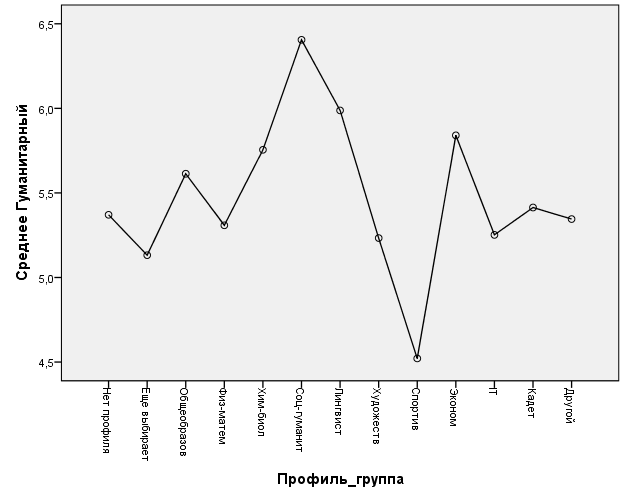 Рисунок 23. Соотношение рекомендаций по гуманитарному профилю и профилям анкеты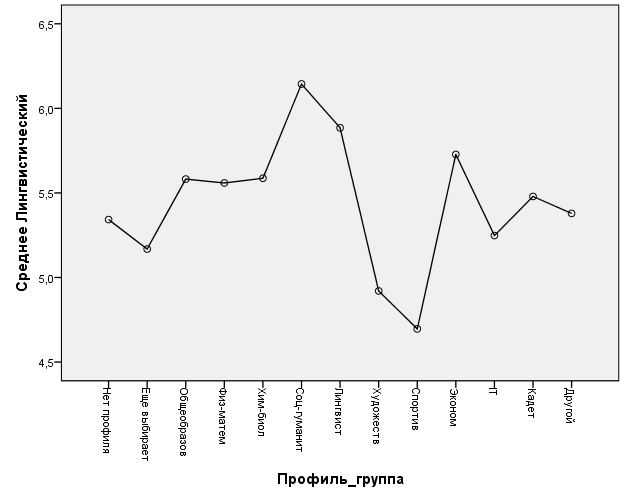 Рисунок 24. Соотношение рекомендаций по лингвистическому профилю и профилям анкетыРисунок 25. Соотношение рекомендаций по социально-гуманитарному профилю и профилям анкеты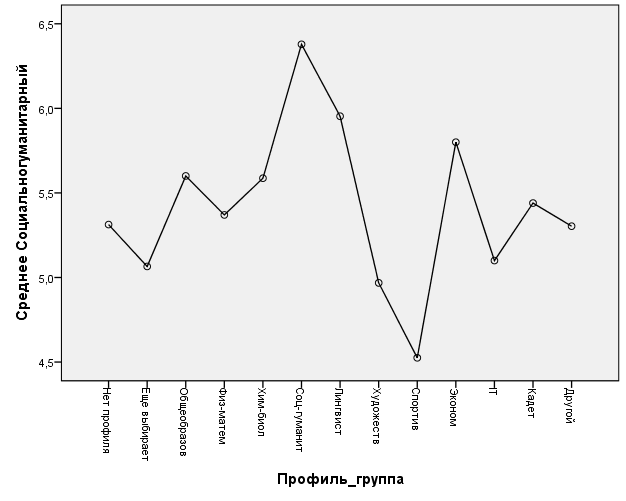 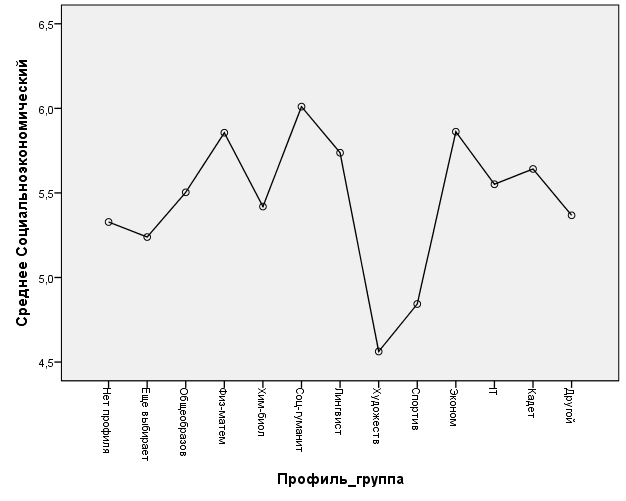 Рисунок 26. Соотношение рекомендаций по социально-экономическому профилю и профилям анкетыГуманитарный, социально-гуманитарный и лингвистический профили по тесту чаще рекомендуется тем, кто выбрал социально-гуманитарный, лингвистический и экономический профили.Социально-экономический рекомендуется тем, кто выбрал физико-математический, социально-гуманитарный и экономический профильные классы. Информационно-технологический и физико-математический профили чаще рекомендуются тем, кто учится в физико-математическом и информационно-технологическом профильных классах.Естественно-научный профиль наиболее часто рекомендуется учащимся в химико-биологических классах. А художественно-эстетический – тем, кто учится в социально-гуманитарном, художественном и частично лингвистическом профильных классах.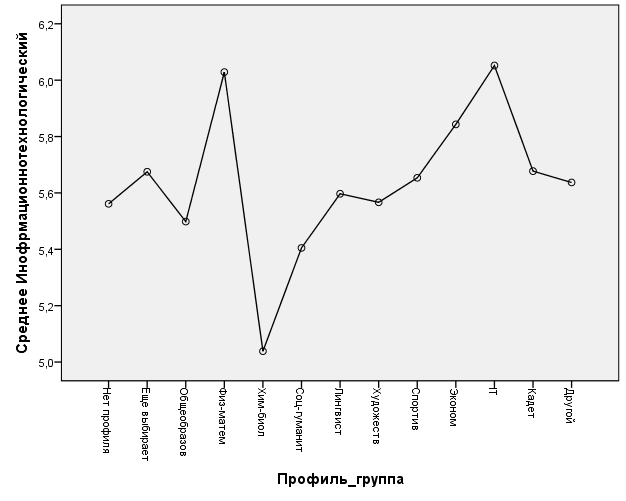 Рисунок 27. Соотношение рекомендаций по информационно-технологическому профилю и профилям анкеты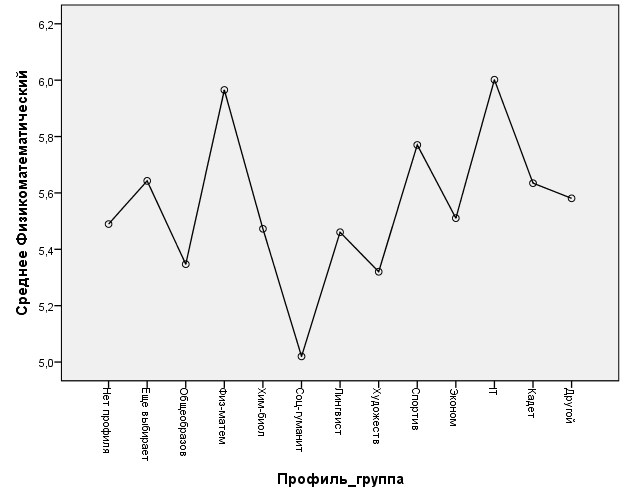 Рисунок 28. Соотношение рекомендаций по физико-математическому профилю и профилям анкеты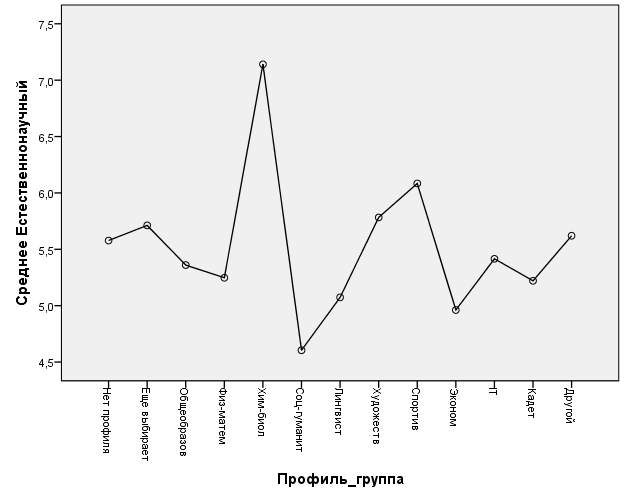 Рисунок 29. Соотношение рекомендаций по естественно-научному профилю и профилям анкеты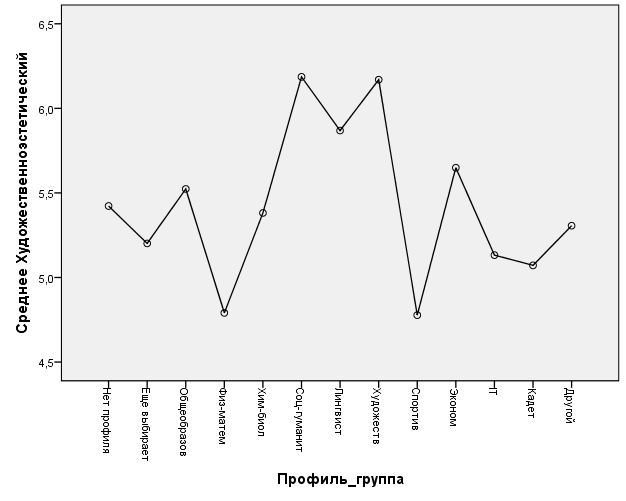 Рисунок 30. Соотношение рекомендаций по художественно-эстетическому профилю и профилям анкеты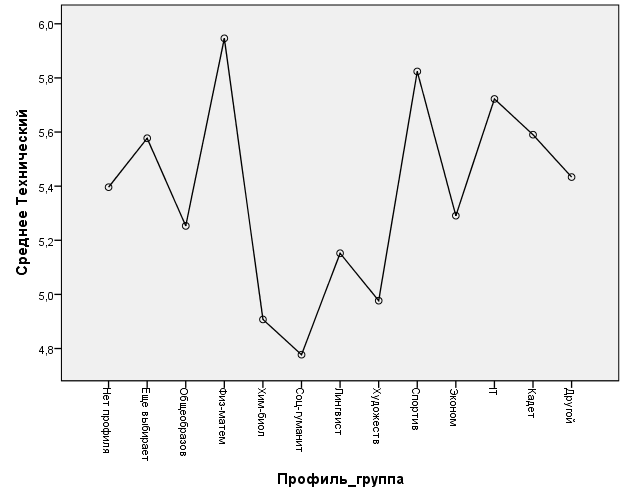 Рисунок 31. Соотношение рекомендаций по техническому профилю и профилям анкетыТехнический профиль чаще рекомендуется школьникам физико-математических и информационных классов, а также спортсменам. Возможно, проходившие тест спортсмены показывали более математические и технические склонности, нежели гуманитарные.Возраст, лет2018 год2018 год2019 год2019 годВозраст, летколичество участников% участниковколичество участников% участников134141,514575,5614742927,3847332,3115885832,6812730,9916561120,6473018,0417406114,9331212,63187882,91180,4519150,150,02Класс2018 2018 20192019Классколичество участников% участниковколичество участников% участников8 класс953835,1867033,059 класс898233,1891033,9610 класс459216,9444916,9611 класс406415,0403615,38Муниципальный/ городской округ2018201820192019Муниципальный/ городской округколичество участников% участниковколичество участников% участниковг. Рязань669124,60%1174144,57%Рязанский 877132,30%343713,05%г. Касимов5221,90%10343,93%г. Скопин5792,10%8383,18%Рыбновский 8153,00%8123,08%Михайловский 7532,80%6882,61%г. Сасово3511,30%6722,55%Шиловский 7492,80%6702,54%Пронский 7372,70%6552,49%Ряжский 6632,40%5712,17%Касимовский 8873,30%4861,85%Шацкий 4111,50%4451,69%Спасский 3911,40%4421,68%Кораблинский 4441,60%4141,57%Скопинский 6802,50%3971,51%Клепиковский 5041,90%3891,48%Сасовский 5762,10%2941,12%Сараевский 3661,30%2811,07%Александро-Невский 3221,20%2651,01%Старожиловский 2971,10%2590,98%Сапожковский 2530,90%2480,94%Милославский 2280,80%2270,86%Ухоловский 2290,80%2090,79%Ермишинский 1910,70%1900,72%Чучковский 1770,70%1640,62%Захаровский 1880,70%1590,60%Кадомский 1620,60%1510,57%Путятинский 1700,60%1230,47%Пителинский 690,30%800,30%Район/округМужской 2018 годЖенский 2018 годМужской 2019 годЖенский 2019 годАлександро-Невский52,20%47,80%47,55%52,45%г. Касимов54,20%45,80%48,65%51,35%г. Рязань51,20%48,80%48,69%51,31%г. Сасово52,10%47,90%47,17%52,83%г. Скопин48,20%51,80%46,30%53,70%Ермишинский47,60%52,40%53,16%46,84%Захаровский52,70%47,30%49,69%50,31%Кадомский52,50%47,50%54,97%45,03%Касимовский44,60%55,40%50,00%50,00%Клепиковский52,60%47,40%43,96%56,04%Кораблинский48,40%51,60%50,00%50,00%Милославский52,60%47,40%56,83%43,17%Михайловский45,40%54,60%44,33%55,67%Пителинский58,00%42,00%43,75%56,25%Пронский47,10%52,90%46,41%53,59%Путятинский45,30%54,70%59,35%40,65%Рыбновский49,30%50,70%45,32%54,68%Ряжский45,10%54,90%47,81%52,19%Рязанский47,00%53,00%48,94%51,06%Сапожковский49,40%50,60%54,44%45,56%Сараевский51,40%48,60%47,33%52,67%Сасовский50,20%49,80%50,68%49,32%Скопинский51,80%48,20%50,13%49,87%Спасский50,60%49,40%47,96%52,04%Старожиловский47,50%52,50%44,40%55,60%Ухоловский48,90%51,10%53,59%46,41%Чучковский46,30%53,70%52,44%47,56%Шацкий55,00%45,00%46,97%53,03%Шиловский48,30%51,70%45,82%54,18%Район/ округ2018 год2018 год2018 год2018 год2019 год2019 год2019 год2019 годРайон/ округ891011891011Александро-Невский37,30%36,00%13,40%13,40%42,97%38,02%11,79%7,22%г. Касимов41,20%29,90%16,30%12,60%36,43%35,08%14,05%14,44%г. Рязань34,50%33,00%18,10%14,50%33,48%31,97%18,90%15,66%г. Сасово39,00%33,60%13,10%14,20%31,68%41,44%15,02%11,86%г. Скопин39,20%33,90%12,40%14,50%33,70%33,33%16,43%16,55%Ермишинский30,90%37,20%14,10%17,80%35,79%28,42%16,84%18,95%Захаровский41,00%31,40%12,80%14,90%26,58%48,73%13,92%10,76%Кадомский38,30%37,00%9,30%15,40%27,81%44,37%15,23%12,58%Касимовский30,00%33,60%18,90%17,50%31,96%37,53%15,26%15,26%Клепиковский27,20%42,70%15,10%15,10%36,76%29,31%13,37%20,57%Кораблинский32,90%35,10%18,00%14,00%37,28%32,35%12,10%18,27%Милославский39,00%32,00%17,10%11,80%36,56%38,33%11,89%13,22%Михайловский36,10%38,90%13,80%11,20%33,43%32,85%14,53%19,19%Пителинский33,30%39,10%14,50%13,00%35,44%39,24%15,19%10,13%Пронский32,40%35,40%15,20%17,00%34,35%38,32%12,21%15,11%Путятинский33,50%36,50%17,10%12,90%30,89%39,02%15,45%14,63%Рыбновский36,60%38,20%12,50%12,80%36,57%37,07%13,62%12,74%Ряжский36,70%37,90%16,10%9,40%31,93%39,65%12,11%16,32%Рязанский34,70%30,10%18,40%16,80%29,26%34,91%18,52%17,31%Сапожковский30,40%32,40%18,20%19,00%35,77%33,33%16,26%14,63%Сараевский35,50%35,20%14,20%15,00%32,03%39,15%14,59%14,23%Сасовский40,30%30,00%16,30%13,40%29,69%41,30%15,36%13,65%Скопинский35,40%34,60%15,60%14,40%34,26%35,77%19,90%10,08%Спасский35,30%36,10%12,80%15,90%34,24%37,87%13,61%14,29%Старожиловский41,40%35,00%12,10%11,40%42,57%30,92%14,46%12,05%Ухоловский34,10%36,70%14,00%15,30%31,58%35,89%17,70%14,83%Чучковский42,40%29,40%17,50%10,70%32,93%35,37%17,07%14,63%Шацкий30,70%39,90%16,30%13,10%36,71%34,68%13,29%15,32%Шиловский39,40%33,90%15,40%11,30%30,39%35,48%19,31%14,82%Вы уже определились со своей будущей профессией и дальнейшим образованием?РоссияРязанская область 2018 годРязанская область 2019 годЯ еще ни с чем не определился(-лась)32,8%36,4%36,07%Я определился(-лась) только с образованием24,2%23,2%23,94%Я определился(-лась) только с профессией17,5%15,9%14,66%Я уже выбрал(а) и профессию, и образование25,5%24,5%25,33%Вы уже определились со своей будущей профессией и дальнейшим образованием?2018201820192019Вы уже определились со своей будущей профессией и дальнейшим образованием?ЮношиДевушкиЮношиДевушкиЯ еще ни с чем не определился(-лась)38,8%34,2%38,47%33,81%Я определился(-лась) только с образованием22,3%24,1%22,71%25,10%Я определился(-лась) только с профессией16,2%15,6%14,67%14,65%Я уже выбрал(а) и профессию, и образование22,8%26,2%24,15%26,43%Вы уже определились со своей будущей профессией и дальнейшим образованием?20182018201820182019201920192019Вы уже определились со своей будущей профессией и дальнейшим образованием?891011891011Я еще ни с чем не определился(-лась)47,1%35,2%32,0%19,1%46,56%34,79%31,94%20,86%Я определился(-лась) только с образованием17,6%23,2%27,9%31,0%17,36%23,95%28,84%32,83%Я определился(-лась) только с профессией19,2%17,0%12,4%9,4%17,72%15,54%11,64%8,97%Я уже выбрал(а) и профессию, и образование16,1%24,5%27,7%40,5%18,35%25,71%27,58%37,34%Район/округ2018201820182018201920192019201920182019Район/округЯ еще ни с чем не определился(-лась)Я определился(-лась) только с образованиемЯ определился(-лась) только с профессиейЯ уже выбрал(а) и профессию, и образованиеЯ еще ни с чем не определился(-лась)Я определился(-лась) только с образованиемЯ определился(-лась) только с профессиейЯ уже выбрал(а) и профессию, и образование% участников от общей выборки% участников от общей выборкиАлександро-Невский42,20%19,30%17,40%21,10%35,47%22,26%22,64%19,62%1,20%1,01%г. Касимов38,70%22,00%16,70%22,60%36,46%24,27%13,44%25,82%1,90%3,93%г. Рязань35,90%24,90%14,50%24,60%36,29%24,74%13,44%25,53%24,60%44,57%г. Сасово39,00%21,10%15,70%24,20%40,03%23,81%13,99%22,17%1,30%2,55%г. Скопин39,60%24,40%15,70%20,40%37,71%22,91%14,68%24,70%2,10%3,18%Ермишинский44,50%23,00%9,90%22,50%41,05%23,68%13,16%22,11%0,70%0,72%Захаровский44,10%16,50%17,00%22,30%43,40%20,75%14,47%21,38%0,70%0,60%Кадомский37,70%25,90%16,70%19,80%36,42%21,19%19,87%22,52%0,60%0,57%Касимовский35,10%23,20%18,20%23,60%30,86%24,28%20,58%24,28%3,30%1,85%Клепиковский38,50%20,00%18,80%22,60%36,25%25,45%16,20%22,11%1,90%1,48%Кораблинский37,40%19,80%19,80%23,00%32,13%26,09%18,12%23,67%1,60%1,57%Милославский37,30%19,70%21,10%21,90%40,97%12,33%20,70%25,99%0,80%0,86%Михайловский37,20%16,90%21,60%24,30%36,19%20,35%15,70%27,76%2,80%2,61%Пителинский36,20%18,80%24,60%20,30%41,25%15,00%20,00%23,75%0,30%0,30%Пронский28,80%23,10%15,70%32,40%27,94%25,95%18,63%27,48%2,70%2,49%Путятинский41,20%15,90%22,90%20,00%38,21%20,33%15,45%26,02%0,60%0,47%Рыбновский35,10%22,60%15,20%27,10%34,85%24,26%15,52%25,37%3,00%3,08%Ряжский39,80%23,70%17,60%18,90%35,90%24,69%15,24%24,17%2,40%2,17%Рязанский35,30%24,70%14,00%25,90%34,13%24,67%14,46%26,74%32,30%13,05%Сапожковский37,50%22,50%20,90%19,00%33,06%24,60%19,35%22,98%0,90%0,94%Сараевский39,60%17,50%21,30%21,60%35,94%21,00%13,88%29,18%1,30%1,07%Сасовский34,00%21,00%20,30%24,70%33,33%22,45%15,31%28,91%2,10%1,12%Скопинский36,90%22,90%16,00%24,10%42,32%25,19%12,09%20,40%2,50%1,51%Спасский42,20%19,70%17,40%20,70%40,72%20,59%14,71%23,98%1,40%1,68%Старожиловский36,70%21,50%22,20%19,50%41,31%21,62%18,15%18,92%1,10%0,98%Ухоловский35,40%17,00%19,20%28,40%31,58%19,62%14,35%34,45%0,80%0,79%Чучковский34,50%14,10%16,40%35,00%35,98%21,34%14,63%28,05%0,70%0,62%Шацкий39,90%22,90%15,80%21,40%39,33%20,45%15,06%25,17%1,50%1,69%Шиловский41,00%19,50%19,20%20,30%38,21%21,49%17,46%22,84%2,80%2,54%Если Вы уже определились с профессией, то какой фактор оказал наибольшее влияние на Ваш выбор?Россия(2017)Рязанская область (2018)Рязанская область (2019)Еще не определился(-лась)34,90%40,30%33,99%Мне нравится, чем занимаются специалисты в данной профессии22,20%22,50%26,22%Востребованность профессии6,60%5,40%7,49%Уровень оплаты труда2,80%4,30%7,39%Ни один из перечисленных1,70%3,60%5,85%Есть способности к соответствующим учебным предметам4,60%4,50%4,51%Престижность профессии2,50%3,40%4,35%Мнение родителей/родственников1,90%3,60%3,08%Возможность получить высшее образование16,10%7,10%3,03%Возможность получить образование в колледже4,70%3,10%1,23%Возможность легко/гарантированно поступить в учебное заведение1,70%1,10%0,88%Мнение друзей/знакомых0,20%0,50%0,87%Прошел(-ла) профориентационный тест/тренинг/курс0,10%0,40%0,60%Мнение учителей0,00%0,30%0,51%Если Вы уже определились с профессией, то какой фактор оказал наибольшее влияние на Ваш выбор?2018201820192019Если Вы уже определились с профессией, то какой фактор оказал наибольшее влияние на Ваш выбор?ЮношиДевушкиЮношиДевушкиВозможность легко/гарантированно поступить в учебное заведение1,30%0,90%0,92%0,84%Возможность получить высшее образование6,10%8,10%2,59%3,45%Возможность получить образование в колледже2,80%3,30%1,19%1,26%Востребованность профессии6,00%4,80%7,24%7,73%Есть способности к соответствующим учебным предметам3,70%5,20%3,57%5,40%Мне нравится, чем занимаются специалисты в данной профессии18,80%26,00%22,00%30,19%Мнение друзей/знакомых0,80%0,20%1,00%0,74%Мнение родителей/родственников3,60%3,50%2,82%3,32%Мнение учителей0,40%0,30%0,60%0,43%Ни один из перечисленных4,10%3,10%6,47%5,27%Престижность профессии4,00%2,80%4,78%3,95%Прошел(-ла) профориентационный тест/тренинг/курс0,40%0,30%0,61%0,60%Уровень оплаты труда6,30%2,30%10,45%4,51%Еще не определился(-лась)41,60%39,10%35,77%32,31%Если Вы уже определились с профессией, то какой фактор оказал наибольшее влияние на Ваш выбор?20182018201820182019201920192019Если Вы уже определились с профессией, то какой фактор оказал наибольшее влияние на Ваш выбор?891011891011Возможность легко/гарантированно поступить в учебное заведение1,10%1,30%0,60%1,20%0,74%1,08%0,58%1,09%Возможность получить высшее образование6,70%5,80%8,20%9,90%2,96%2,74%3,15%3,64%Возможность получить образование в колледже3,40%5,10%0,40%0,80%1,32%1,98%0,29%0,45%Востребованность профессии3,70%6,00%6,20%7,10%5,45%7,89%8,65%9,96%Есть способности к соответствующим учебным предметам3,60%3,40%6,10%6,90%3,47%3,71%5,89%6,86%Еще не определился(-лась)48,40%39,90%37,20%25,90%42,73%33,03%29,89%21,80%Мне нравится, чем занимаются специалисты в данной профессии17,90%22,30%25,50%30,00%22,43%26,09%29,00%31,47%Мнение друзей/знакомых0,50%0,60%0,30%0,30%0,76%1,29%0,70%0,35%Мнение родителей/родственников3,70%4,00%3,00%2,70%3,40%3,48%2,07%2,60%Мнение учителей0,50%0,20%0,40%0,30%0,47%0,59%0,47%0,45%Ни один из перечисленных3,10%3,50%3,30%5,10%5,40%6,07%5,64%6,52%Престижность профессии2,90%3,00%4,20%4,70%3,37%4,07%5,73%5,67%Прошел(-ла) профориентационный тест/тренинг/курс0,40%0,30%0,40%0,50%0,59%0,74%0,31%0,62%Уровень оплаты труда4,00%4,40%4,20%4,70%6,91%7,23%7,62%8,52%Если Вы уже определились с профессией, то какой фактор оказал наибольшее влияние на Ваш выбор?ГодЕще не определился(-лась)Возможность получить высшее образованиеВозможность получить образование в колледжеВозможность легко/гарантированно поступить в учебное заведениеВостребованность профессииМне нравится, чем занимаются специалисты в данной профессииЕсть способности к соответствующим учебным предметамМнение друзей/знакомыхМнение родителей/родственниковМнение учителейПрестижность профессииПрошел(-ла) профориентационный тест/тренинг/курсУровень оплаты трудаНи один из перечисленных% участниковЕсли Вы уже определились с профессией, то какой фактор оказал наибольшее влияние на Ваш выбор?ГодЕще не определился(-лась)Возможность получить высшее образованиеВозможность получить образование в колледжеВозможность легко/гарантированно поступить в учебное заведениеВостребованность профессииМне нравится, чем занимаются специалисты в данной профессииЕсть способности к соответствующим учебным предметамМнение друзей/знакомыхМнение родителей/родственниковМнение учителейПрестижность профессииПрошел(-ла) профориентационный тест/тренинг/курсУровень оплаты трудаНи один из перечисленных% участниковАлександро-Невский201844,70%7,10%6,20%0,90%6,80%17,40%2,50%0,60%6,80% 0,0%3,40% 0,0%2,20%1,20%1,20%Александро-Невский201931,32%2,26%2,26%0,38%8,30%25,28%4,53%1,13%7,55%3,40%2,26%1,51%5,28%4,53%1,01%г. Касимов201839,70%11,90%3,10%1,00%5,20%21,50%4,40%0,40%3,30%0,20%3,30%0,60%3,80%1,90%1,90%г. Касимов201934,43%4,45%1,06%0,68%8,90%22,24%4,45%1,06%3,09%0,77%5,51%0,87%5,71%6,77%3,93%г. Рязань201840,50%6,80%2,80%0,90%5,60%21,80%4,80%0,40%3,30%0,50%3,90%0,60%4,80%3,50%24,60%г. Рязань201934,72%2,82%1,05%0,74%7,27%26,34%4,61%0,73%2,68%0,39%4,50%0,39%8,07%5,70%44,57%г. Сасово201840,70%5,10%2,30%1,70%8,00%22,20%5,10%0,30%3,40%0,60%3,70%0,90%4,30%1,70%1,30%г. Сасово201930,36%3,72%1,49%0,74%8,48%24,40%4,17%1,19%3,42%0,89%5,06%1,79%7,74%6,55%2,55%г. Скопин201842,00%6,40%3,50%1,00%4,00%21,80%3,60%0,50%4,10%0,20%3,80%0,30%4,80%4,00%2,10%г. Скопин201934,61%4,77%1,07%0,84%7,52%25,06%3,94%0,84%2,98%0,60%4,06%0,84%6,68%6,21%3,18%Ермишинский201845,50%8,40%3,10%1,00%7,30%17,80%3,10%0,50%1,60% 0,0%4,70%0,50%2,60%3,70%0,70%Ермишинский201937,37%2,11%0,00%1,58%8,95%22,63%6,84%0,53%2,63%0,53%5,26%0,00%7,37%4,21%0,72%Захаровский201848,90%5,90%4,80%1,60%2,70%16,50%2,10%3,70%4,80%0,50%2,10%1,10%3,20%2,10%0,70%Захаровский201944,65%1,26%0,63%2,52%6,92%23,90%3,14%0,63%1,89%0,63%4,40%0,63%2,52%6,29%0,60%Кадомский201842,00%6,80%0,60%1,20%4,30%25,30%3,70%0,0%3,70% 0,0%3,70% 0,0%4,90%3,70%0,60%Кадомский201937,09%1,99%0,00%0,66%8,61%25,83%3,97%0,00%5,30%0,00%4,64%0,00%6,62%5,30%0,57%Касимовский201838,40%8,90%2,80%1,00%5,50%25,50%4,20%0,20%3,40%0,10%3,20%0,30%2,80%3,60%3,30%Касимовский201932,92%3,09%1,65%0,82%9,47%27,98%5,56%0,41%2,06%0,21%4,73%0,82%5,76%4,53%1,85%Клепиковский201842,30%6,50%3,40%1,20%7,90%22,60%2,00%0,80%2,20% 0,0%3,00% 0,0%3,80%4,40%1,90%Клепиковский201931,11%3,08%2,06%1,03%8,48%22,62%6,68%1,54%3,34%0,51%4,63%0,51%7,71%6,68%1,48%Кораблинский201839,00%8,60%4,30%0,50%5,40%22,50%2,30%0,90%3,80%0,20%3,80% 0,0%4,10%4,70%1,60%Кораблинский201930,92%4,35%0,97%0,24%11,11%27,78%4,11%0,24%4,35%0,24%4,11%0,72%5,31%5,56%1,57%Милославский201841,20%7,50%3,50%0,0%7,50%21,50%2,20%0,90%3,10% 0,0%3,10%0,90%5,70%3,10%0,80%Милославский201939,21%2,20%0,88%0,00%7,05%26,87%3,52%0,44%2,20%0,00%3,96%0,00%9,25%4,41%0,86%Михайловский201842,10%7,40%4,00%1,90%7,70%23,40%1,70%0,50%3,90%0,10%2,50% 0,0%2,30%2,50%2,80%Михайловский201935,47%2,62%1,16%1,02%8,72%25,00%3,78%0,44%5,81%0,15%3,34%0,58%6,69%5,23%2,61%Пителинский201836,20%8,70%0,0%1,40%2,90%21,70%8,70%1,40%5,80% 0,0%4,30% 0,0%5,80%2,90%0,30%Пителинский201933,75%2,50%1,25%0,00%3,75%33,75%1,25%2,50%1,25%1,25%10,00%0,00%6,25%2,50%0,30%Пронский201837,90%6,20%2,40%1,20%7,10%27,40%5,20%0,50%3,80%0,30%3,00%0,10%2,30%2,60%2,70%Пронский201925,80%3,36%1,53%0,61%8,40%30,84%5,04%0,61%3,66%0,15%4,58%0,15%8,09%7,18%2,49%Путятинский201840,60%5,30%1,20%0,60%6,50%23,50%5,30%2,40%5,30% 0,0%2,90% 0,0%2,90%3,50%0,60%Путятинский201942,28%1,63%1,63%2,44%8,13%20,33%2,44%2,44%3,25%0,81%2,44%0,81%4,88%6,50%0,47%Рыбновский201838,70%5,80%3,80%1,50%4,90%27,40%4,00%0,20%3,80%0,20%2,90% 0,0%3,60%3,20%3,00%Рыбновский201933,99%2,96%1,72%1,11%7,14%29,43%3,69%0,99%2,59%0,37%4,19%0,74%5,54%5,54%3,08%Ряжский201843,70%6,80%2,60%1,50%5,30%17,80%5,90%0,50%3,90%0,20%3,80%0,60%4,40%3,20%2,40%Ряжский201936,08%3,33%2,80%0,88%7,36%22,59%2,98%0,70%4,90%0,53%2,98%0,53%8,23%6,13%2,17%Рязанский201839,60%7,10%2,60%0,90%4,90%23,10%5,40%0,40%3,00%0,20%3,30%0,30%4,90%4,20%32,30%Рязанский201932,67%3,00%0,96%1,25%6,52%27,15%5,38%0,87%2,33%0,32%4,74%0,55%7,59%6,66%13,05%Сапожковский201841,90%8,30%4,00%0,80%9,10%17,80%1,60%0,40%2,40%0,40%2,40% 0,0%9,10%2,00%0,90%Сапожковский201932,26%2,42%1,21%0,40%6,45%30,65%2,82%1,61%3,63%0,00%4,84%1,21%7,26%5,24%0,94%Сараевский201843,20%7,10%4,40%1,40%4,90%19,40%5,50%0,80%1,90% 0,0%3,00% 0,0%3,80%4,60%1,30%Сараевский201928,11%3,20%2,14%0,71%7,12%27,05%3,56%1,42%3,20%2,14%2,85%1,42%7,12%9,96%1,07%Сасовский201837,50%8,00%4,90%1,00%6,30%22,00%2,40%0,50%5,40% 0,0%5,00% 0,0%4,00%3,00%2,10%Сасовский201934,69%2,04%0,68%0,68%9,52%27,55%4,08%2,04%2,04%0,34%4,42%0,00%7,48%4,42%1,12%Скопинский201841,60%9,10%2,50%1,20%4,90%20,90%3,50%1,00%3,70%0,90%3,10%0,60%3,10%4,00%2,50%Скопинский201936,78%3,02%0,76%1,26%7,56%24,94%3,27%0,76%5,79%0,76%4,28%1,01%7,05%2,77%1,51%Спасский201840,40%5,10%3,80%0,80%5,60%17,60%3,80%0,80%7,20%4,90%2,60%0,30%4,30%2,80%1,40%Спасский201936,43%3,17%1,81%1,13%6,56%21,27%4,30%1,81%3,39%2,94%2,49%2,49%6,33%5,88%1,68%Старожиловский201838,40%8,40%5,40%1,70%3,70%26,30%4,70%0,30%3,70% 0,0%2,70%0,30%1,30%3,00%1,10%Старожиловский201933,20%4,63%1,93%0,00%8,49%30,50%4,63%0,00%5,02%0,00%3,09%0,39%3,86%4,25%0,98%Ухоловский201838,00%10,00%5,20%3,10%6,10%23,10%0,90%0,0%5,20% 0,0%1,30% 0,0%3,10%3,90%0,80%Ухоловский201931,10%2,39%0,96%0,48%10,53%27,75%2,87%0,48%5,74%0,48%4,31%0,96%6,70%5,26%0,79%Чучковский201833,30%4,00%6,80%1,70%1,70%22,00%1,70%3,40%16,90% 0,0%1,70%0,60%2,30%4,00%0,70%Чучковский201938,41%3,05%1,83%0,00%6,71%28,05%3,66%0,61%3,66%0,00%3,05%0,61%4,88%5,49%0,62%Шацкий201843,80%8,30%2,70%1,00%4,60%22,90%4,90%0,50%2,70%0,20%4,10%0,20%2,70%1,50%1,50%Шацкий201935,28%4,72%2,25%0,45%6,97%26,52%2,92%1,57%4,49%0,22%2,25%0,45%6,97%4,94%1,69%Шиловский201842,10%6,10%4,40%2,30%4,30%21,60%3,50%0,70%4,90%0,40%2,80%0,40%3,30%3,20%2,80%Шиловский201931,49%1,79%2,24%2,69%6,57%25,37%4,93%1,94%3,43%1,34%3,73%1,34%7,01%6,12%2,54%Если Вы уже определились с профессией, то какой фактор оказал наибольшее влияние на Ваш выбор?20182018201820182019201920192019Если Вы уже определились с профессией, то какой фактор оказал наибольшее влияние на Ваш выбор?Я еще ни с чем не определился(-лась)Я определился(-лась) только с образованиемЯ определился(-лась) только с профессиейЯ уже выбрал(а) и профессию, и образованиеЯ еще ни с чем не определился(-лась)Я определился(-лась) только с образованиемЯ определился(-лась) только с профессиейЯ уже выбрал(а) и профессию, и образованиеВозможность легко/гарантированно поступить в учебное заведение0,50%1,30%1,90%1,20%0,53%1,24%1,22%0,84%Возможность получить высшее образование3,60%12,80%7,00%7,00%1,64%4,84%2,87%3,40%Возможность получить образование в колледже1,30%4,20%5,30%3,10%0,78%1,49%1,42%1,50%Востребованность профессии1,40%5,00%8,90%9,40%3,58%9,54%9,71%9,85%Есть способности к соответствующим учебным предметам0,80%6,00%5,00%8,10%1,85%6,31%4,89%6,37%Еще не определился(-лась)80,90%40,60%5,80%2,00%68,66%30,06%8,54%3,06%Мне нравится, чем занимаются специалисты в данной профессии2,50%14,20%42,60%47,00%8,19%23,29%41,92%45,59%Мнение друзей/знакомых0,30%0,50%1,00%0,50%0,77%0,92%1,58%0,54%Мнение родителей/родственников1,30%3,80%6,60%4,70%1,71%3,22%4,95%3,82%Мнение учителей0,30%0,40%0,40%0,20%0,57%0,60%0,65%0,27%Ни один из перечисленных2,80%2,90%3,90%5,10%4,26%4,71%7,12%8,45%Престижность профессии1,00%3,30%4,90%6,10%1,75%4,52%5,20%7,41%Прошел(-ла) профориентационный тест/тренинг/курс0,30%0,50%0,50%0,30%0,45%0,70%0,70%0,67%Уровень оплаты труда2,90%4,30%6,10%5,20%5,27%8,56%9,22%8,23%Оцените, пожалуйста, уровень Вашей готовности уже сейчас выбрать профессию?Россия, 2017Рязанская область,2018Рязанская область,2019Я еще не думал(-а) о своей будущей профессии, это тестирование – первый шаг18,4%20,2%19,22%Мне предлагали несколько вариантов, но я сам(-а) еще не задумывался(-лась) об этом11,4%11,4%11,25%Я узнавал(-а) о некоторых профессиях, но пока не могу сказать, насколько они мне подходят21,3%20%20,50%Я рассматриваю несколько вариантов, и готовлюсь к окончательному выбору36,8%33,9%34,57%Я уже все решил(-а) и выбрал(-а), мне дополнительная профориентация не нужна12,1%14,4%14,46%Оцените, пожалуйста, уровень Вашей готовности уже сейчас выбрать профессию?2018201820192019Оцените, пожалуйста, уровень Вашей готовности уже сейчас выбрать профессию?юношидевушкиюношидевушкиЯ еще не думал(-а) о своей будущей профессии, это тестирование – первый шаг25,80%14,80%25,02%13,76%Мне предлагали несколько вариантов, но я сам(-а) еще не задумывался(-лась) об этом12,60%10,30%11,97%10,57%Я узнавал(-а) о некоторых профессиях, но пока не могу сказать, насколько они мне подходят17,80%22,10%18,96%21,95%Я рассматриваю несколько вариантов, и готовлюсь к окончательному выбору29,30%38,40%29,14%39,68%Я уже все решил(-а) и выбрал(-а), мне дополнительная профориентация не нужна14,60%14,30%14,92%14,03%Оцените, пожалуйста, уровень Вашей готовности уже сейчас выбрать профессию?20182018201820182019201920192019Оцените, пожалуйста, уровень Вашей готовности уже сейчас выбрать профессию?891011891011Я еще не думал(-а) о своей будущей профессии, это тестирование – первый шаг28,50%19,80%12,80%9,80%26,82%19,80%12,18%9,09%Мне предлагали несколько вариантов, но я сам(-а) еще не задумывался(-лась) об этом13,70%11,90%9,50%7,30%13,38%11,66%9,71%7,41%Я узнавал(-а) о некоторых профессиях, но пока не могу сказать, насколько они мне подходят19,00%19,70%24,00%18,50%19,64%20,08%22,86%20,64%Я рассматриваю несколько вариантов, и готовлюсь к окончательному выбору28,60%33,20%39,60%41,80%29,78%34,20%40,28%39,82%Я уже все решил(-а) и выбрал(-а), мне дополнительная профориентация не нужна10,20%15,30%14,20%22,70%10,38%14,26%14,97%23,04%Район/округЯ еще не думал(-а) о своей будущей профессии, это тестирование – первый шагМне предлагали несколько вариантов, но я сам(-а) еще не задумывался(-лась) об этомЯ узнавал(-а) о некоторых профессиях, но пока не могу сказать, насколько они мне подходятЯ рассматриваю несколько вариантов, и готовлюсь к окончательному выборуЯ уже все решил(-а) и выбрал(-а), мне дополнительная профориентация не нужна% участников от общего числа протестированныхАлександро-Невский21,13%13,58%16,60%35,47%13,21%1,01%г. Касимов20,99%12,28%17,21%33,08%16,44%3,93%г. Рязань18,09%10,94%21,30%34,80%14,87%44,57%г. Сасово27,38%13,54%16,67%31,25%11,16%2,55%г. Скопин22,55%11,10%20,17%32,22%13,96%3,18%Ермишинский21,58%10,53%21,58%35,79%10,53%0,72%Захаровский23,90%7,55%25,79%31,45%11,32%0,60%Кадомский23,18%7,95%23,84%33,77%11,26%0,57%Касимовский16,05%12,55%20,58%35,60%15,23%1,85%Клепиковский16,71%12,08%21,08%35,99%14,14%1,48%Кораблинский13,53%9,42%22,46%39,37%15,22%1,57%Милославский19,38%10,13%19,82%38,33%12,33%0,86%Михайловский23,11%12,21%18,60%32,99%13,08%2,61%Пителинский12,50%16,25%23,75%31,25%16,25%0,30%Пронский14,35%9,01%18,93%44,73%12,98%2,49%Путятинский26,83%10,57%17,89%27,64%17,07%0,47%Рыбновский19,09%11,58%19,09%34,73%15,52%3,08%Ряжский23,29%13,13%17,69%33,80%12,08%2,17%Рязанский16,85%10,77%21,79%35,00%15,59%13,05%Сапожковский16,94%11,29%21,77%39,11%10,89%0,94%Сараевский19,22%14,95%17,08%32,74%16,01%1,07%Сасовский23,81%9,86%15,99%37,07%13,27%1,12%Скопинский27,96%13,10%23,68%26,45%8,82%1,51%Спасский23,76%14,03%19,91%27,83%14,48%1,68%Старожиловский18,15%11,97%24,32%34,36%11,20%0,98%Ухоловский19,62%10,05%16,27%35,41%18,66%0,79%Чучковский21,95%12,80%17,07%31,10%17,07%0,62%Шацкий20,45%11,24%19,33%36,85%12,13%1,69%Шиловский26,12%11,04%17,61%31,64%13,58%2,54%Оцените, пожалуйста, уровень Вашей готовности уже сейчас выбрать профессию?20182018201820182019201920192019Оцените, пожалуйста, уровень Вашей готовности уже сейчас выбрать профессию?Я еще ни с чем не определился(-лась)Я определился(-лась) только с образованиемЯ определился(-лась) только с профессиейЯ уже выбрал(а) и профессию, и образованиеЯ еще ни с чем не определился(-лась)Я определился(-лась) только с образованиемЯ определился(-лась) только с профессиейЯ уже выбрал(а) и профессию, и образованиеЯ еще не думал(-а) о своей будущей профессии, это тестирование – первый шаг42,30%13,80%6,40%2,30%41,87%11,16%5,67%2,41%Мне предлагали несколько вариантов, но я сам(-а) еще не задумывался(-лась) об этом17,50%13,70%7,90%2,60%17,21%13,60%7,90%2,47%Я узнавал(-а) о некоторых профессиях, но пока не могу сказать, насколько они мне подходят23,90%30,40%17,00%6,20%25,04%30,51%17,84%6,12%Я рассматриваю несколько вариантов, и готовлюсь к окончательному выбору15,80%39,10%51,90%44,40%15,17%41,68%53,75%44,39%Я уже все решил(-а) и выбрал(-а), мне дополнительная профориентация не нужна0,50%3,00%16,80%44,50%0,72%3,04%14,84%44,61%Если Вы уже определились с профессией, то какой фактор оказал наибольшее влияние на Ваш выбор?2018201820182018201820192019201920192019Если Вы уже определились с профессией, то какой фактор оказал наибольшее влияние на Ваш выбор?Уровень 1: еще не думалУровень 2: мне предлагаютУровень 3: сам узнаю, собираю информациюУровень 4: выбирают из нескольких вариантовУровень 5: все выбраноУровень 1: еще не думалУровень 2: мне предлагаютУровень 3: сам узнаю, собираю информациюУровень 4: выбирают из нескольких вариантовУровень 5: все выбраноВозможность легко/гарантированно поступить в учебное заведение0,6%1,5%1,3%1,0%1,3%0,5%1,1%1,0%0,9%0,9%Возможность получить высшее образование4,7%8,0%8,4%8,1%5,7%1,4%3,8%3,5%3,7%2,3%Возможность получить образование в колледже2,5%3,5%3,0%3,2%3,4%0,7%1,3%1,6%1,3%1,2%Востребованность профессии1,6%3,1%4,2%8,0%8,0%1,8%5,5%7,9%10,7%8,4%Есть способности к соответствующим учебным предметам0,9%2,4%3,6%7,0%6,4%1,0%2,6%3,9%6,9%5,8%Еще не определился(-лась)74,9%58,0%52,6%22,6%2,6%76,5%50,2%41,7%13,7%2,4%Мне нравится, чем занимаются специалисты в данной профессии3,8%8,0%12,6%33,6%47,8%4,8%13,0%19,1%38,2%46,4%Мнение друзей/знакомых0,3%0,8%0,5%0,4%0,7%0,8%1,6%1,0%0,6%0,8%Мнение родителей/ родственников2,1%4,8%3,5%3,5%4,8%1,4%3,8%3,2%3,4%3,8%Мнение учителей0,4%0,7%0,5%0,2%0,2%0,8%1,4%0,3%0,2%0,5%Ни один из перечисленных3,4%2,7%2,6%3,1%6,9%4,5%5,0%4,0%5,8%11,1%Престижность профессии1,3%2,3%2,6%4,4%6,2%1,3%2,5%4,0%5,7%7,2%Прошел(-ла) профориентационный тест/тренинг/курс0,3%0,7%0,3%0,4%0,2%0,6%1,1%0,6%0,4%0,6%Уровень оплаты труда3,2%3,2%4,3%4,6%5,7%4,0%7,1%8,3%8,2%8,7%Вы уже учитесь в профильном классе? Если да, то в каком?Россия, 2017Рязанская область, 2018Рязанская область, 2019У нас нет профильного обучения39,70%56,90%59,68%Нет, я еще выбираю16,10%10,60%11,04%Общеобразовательный11,00%13,10%11,04%Физико-математический9,70%6,10%6,64%Химико-биологический/медицинский5,10%2,00%1,88%Социально-гуманитарный7,60%2,60%2,55%Лингвистический (иностранные языки)1,90%1,90%1,56%Художественный/творческий0,50%0,60%0,26%Спортивный0,50%0,80%0,59%Экономический2,60%0,80%0,76%Информационно-технологический1,80%0,50%0,46%Кадетские классы0,50%1,00%0,80%Другой3,20%3,10%2,73%Вы уже учитесь в профильном классе? Если да, то в каком?2018201820192019Вы уже учитесь в профильном классе? Если да, то в каком?юношидевушкиюношидевушкиУ нас нет профильного обучения56,80%57,10%58,62%60,68%Нет, я еще выбираю11,60%9,60%12,53%9,63%Общеобразовательный12,20%14,00%10,18%11,86%Физико-математический7,10%5,00%8,20%5,17%Химико-биологический/медицинский1,40%2,60%1,25%2,48%Социально-гуманитарный1,80%3,30%1,56%3,49%Лингвистический (иностранные языки)1,50%2,30%1,22%1,88%Художественный/творческий0,40%0,80%0,16%0,35%Спортивный1,10%0,40%0,92%0,27%Экономический0,80%0,80%0,70%0,81%Информационно-технологический0,60%0,40%0,56%0,37%Кадетский1,30%0,70%0,98%0,63%Другой3,40%2,90%3,12%2,37%Вы уже учитесь в профильном классе? Если да, то в каком?8 класс9 класс10 класс11 классУ нас нет профильного обучения63,86%66,18%48,39%49,48%Нет, я еще выбираю15,42%13,15%4,43%3,37%Общеобразовательный11,16%9,32%12,63%12,76%Физико-математический2,87%3,61%13,26%14,22%Химико-биологический/медицинский0,42%0,83%4,79%4,26%Социально-гуманитарный0,51%0,53%6,65%7,04%Лингвистический (иностранные языки)1,35%1,28%2,41%1,73%Художественный/творческий0,32%0,31%0,13%0,12%Спортивный0,83%0,68%0,22%0,27%Экономический0,16%0,45%2,25%1,09%Информационно-технологический0,23%0,39%0,90%0,62%Кадетский0,53%0,67%1,17%1,19%Другой2,34%2,58%2,76%3,84%Вы уже учитесь в профильном классе? Если да, то в каком?10 класс 2018 11 класс 201810 класс 201911 класс 2019У нас нет профильного обучения46,20%48,10%48,39%49,48%Нет, я еще выбираю3,20%2,30%4,43%3,37%Общеобразовательный14,50%10,60%12,63%12,76%Физико-математический14,20%14,90%13,26%14,22%Химико-биологический/медицинский4,10%4,80%4,79%4,26%Социально-гуманитарный7,50%6,50%6,65%7,04%Лингвистический (иностранные языки)2,70%3,60%2,41%1,73%Художественный/творческий0,40%0,40%0,13%0,12%Спортивный0,70%0,50%0,22%0,27%Экономический1,80%1,80%2,25%1,09%Информационно-технологический0,50%1,20%0,90%0,62%Кадетский1,30%1,50%1,17%1,19%Другой3,00%3,70%2,76%3,84%Вы уже учитесь в профильном классе? Если да, то в каком?У нас нет профильного обученияНет, я еще выбираюОбщеобразовательныйФизико-математическийХимико-биологический/медицинскийСоциально-гуманитарныйЛингвистический (иностранные языки)Художественный/творческийСпортивныйЭкономическийИнформационно-технологическийКадетскийДругойАлександро-Невский80,0%7,2%0,8%0,0%0,0%0,0%0,0%0,4%1,5%7,2%0,0%0,0%3,0%г. Касимов77,9%11,6%2,9%0,9%1,5%0,2%0,1%1,0%1,2%0,4%0,2%0,1%2,1%г. Рязань48,7%12,7%14,1%9,2%2,6%3,8%2,7%0,2%0,4%0,9%0,4%1,3%3,0%г. Сасово72,2%10,3%8,5%3,1%0,3%1,5%0,1%0,1%0,9%0,1%0,1%0,0%2,7%г. Скопин63,2%9,5%16,6%4,4%1,3%0,1%0,0%0,5%0,6%0,1%1,2%0,1%2,3%Ермишинский63,2%8,4%9,5%11,1%0,0%4,7%0,0%1,6%0,0%0,5%0,5%0,0%0,5%Захаровский90,6%3,1%2,5%0,0%0,0%0,0%0,0%0,0%0,6%0,0%1,3%0,6%1,3%Кадомский86,1%9,9%3,3%0,0%0,0%0,0%0,0%0,0%0,0%0,0%0,0%0,0%0,7%Касимовский80,9%8,4%4,9%0,8%1,0%1,2%0,0%0,2%1,0%0,0%0,2%0,0%1,2%Клепиковский58,9%10,8%13,9%6,4%0,5%1,5%0,0%0,3%0,8%3,1%2,6%0,0%1,3%Кораблинский65,0%7,0%11,1%0,5%0,0%0,0%0,0%0,0%0,5%0,0%0,0%0,2%15,7%Милославский83,7%5,7%7,5%0,0%0,4%0,0%0,0%0,4%0,0%0,0%0,0%0,0%2,2%Михайловский77,5%10,9%5,2%1,6%0,9%0,9%0,3%0,1%0,9%0,1%0,0%0,0%1,6%Пителинский82,5%12,5%0,0%0,0%0,0%0,0%0,0%1,3%1,3%0,0%0,0%0,0%2,5%Пронский42,7%8,7%13,6%21,4%4,4%4,7%0,2%0,2%0,2%1,7%0,0%0,0%2,3%Путятинский80,5%11,4%2,4%1,6%0,0%0,0%0,0%0,0%0,8%0,0%0,8%0,0%2,4%Рыбновский85,1%5,3%4,9%0,9%0,7%0,2%0,2%0,1%0,4%0,4%0,2%0,4%1,1%Ряжский70,8%11,0%7,2%5,8%0,5%1,1%0,2%0,2%0,9%0,2%0,2%0,0%2,1%Рязанский54,7%11,5%11,4%8,9%1,8%3,4%2,3%0,2%0,6%0,8%0,4%1,2%2,8%Сапожковский89,9%6,0%2,4%0,0%0,0%0,0%0,0%0,4%0,4%0,4%0,0%0,0%0,4%Сараевский79,7%7,5%3,6%0,7%0,4%0,7%0,0%0,7%2,5%0,0%0,4%0,0%3,9%Сасовский78,2%7,1%10,2%1,0%0,0%0,0%0,0%0,0%0,3%0,0%0,3%0,0%2,7%Скопинский81,9%6,3%4,5%1,0%0,0%0,0%0,0%0,3%0,5%0,0%4,8%0,0%0,8%Спасский74,4%6,6%8,4%1,8%0,5%0,7%0,5%0,9%0,5%1,1%1,1%0,7%2,9%Старожиловский79,5%9,7%3,5%3,9%0,0%0,0%0,0%0,4%0,8%0,0%0,8%0,4%1,2%Ухоловский43,1%25,8%3,3%7,7%5,3%10,5%0,0%0,5%0,5%0,5%0,5%0,0%2,4%Чучковский78,0%11,0%6,1%0,6%0,6%0,0%0,0%0,0%0,0%0,0%0,0%0,6%3,0%Шацкий66,7%4,7%25,2%0,2%0,2%0,0%0,0%0,4%0,9%0,0%0,0%0,0%1,6%Шиловский73,4%11,6%3,4%1,2%4,0%1,0%0,0%0,6%1,3%0,3%0,4%1,3%1,2%Вы уже определились со своей будущей профессией и дальнейшим образованием?Я уже выбрал(а) и профессию, и образованиеЯ определился(-лась) только с профессиейЯ определился(-лась) только с образованиемЯ еще ни с чем не определился(-лась)У нас нет профильного обучения57,71%61,70%55,32%63,14%Нет, я еще выбираю8,84%12,22%9,97%12,80%Общеобразовательный11,72%11,16%11,97%9,90%Физико-математический6,93%5,23%9,34%5,22%Химико-биологический/ медицинский3,54%1,14%2,19%0,82%Социально-гуманитарный3,04%1,68%3,77%1,76%Лингвистический (иностранные языки)1,66%1,37%1,86%1,37%Художественный/ творческий0,28%0,34%0,27%0,21%Спортивный0,66%0,83%0,55%0,46%Экономический0,82%0,67%0,90%0,64%Информационно-технологический0,45%0,54%0,55%0,37%Кадетский1,17%0,75%0,86%0,53%Другой3,16%2,36%2,44%2,78%Если Вы уже определились с профессией, то какой фактор оказал наибольшее влияние на Ваш выбор?Химико-биологический/ медицинскийХудожественный/ творческийСоциально-гуманитарныйИнформационно-технологическийКадетские классыОбщеобразовательныйФизико-математическийУ нас нет профильного обученияДругойЭкономическийЛингвистический (иностранные языки)Нет, я еще выбираюСпортивныйЕще не определился(-лась)20,97%27,54%22,29%21,49%20,38%31,21%28,59%35,95%26,94%30,15%25,55%39,83%21,94%Возможность получить высшее образование3,43%0,00%2,82%2,48%3,32%4,06%2,46%2,95%2,78%1,01%2,68%3,06%3,87%Возможность получить образование в колледже0,60%5,80%0,74%1,65%0,47%1,34%0,51%1,16%1,39%2,51%0,49%1,65%7,74%Возможность легко/гарантированно поступить в учебное заведение1,01%2,90%0,30%7,44%0,95%0,86%0,57%0,90%0,83%1,51%0,97%0,55%3,87%Востребованность профессии8,87%1,45%9,06%7,44%5,69%7,56%10,46%7,37%7,08%9,05%9,25%5,88%4,52%Мне нравится, чем занимаются специалисты в данной профессии37,10%24,64%32,69%19,83%27,96%26,54%26,64%26,19%24,17%28,14%27,98%23,08%20,65%Есть способности к соответствующим учебным предметам5,65%2,90%8,02%4,13%3,32%5,23%6,98%4,05%3,75%4,52%8,03%3,82%0,65%Мнение друзей/знакомых0,60%1,45%0,45%6,61%1,90%0,55%0,80%0,85%1,11%1,51%0,49%0,96%2,58%Мнение родителей/родственников3,23%2,90%2,67%2,48%2,84%3,13%2,17%3,27%2,92%2,01%1,46%2,89%5,16%Мнение учителей1,21%4,35%0,30%1,65%2,84%0,24%0,17%0,38%1,11%0,50%0,24%1,03%3,87%Престижность профессии5,85%2,90%5,35%8,26%8,53%4,74%5,72%3,98%4,58%3,02%6,57%3,92%5,16%Прошел(-ла) профориентационный тест/тренинг/курс0,40%7,25%0,45%3,31%1,90%0,62%0,40%0,52%0,69%4,02%0,97%0,45%3,23%Уровень оплаты труда5,44%10,14%7,73%6,61%9,48%8,25%9,15%6,95%7,22%6,53%10,22%7,60%7,74%Ни один из перечисленных5,65%5,80%7,13%6,61%10,43%5,67%5,37%5,48%15,42%5,53%5,11%5,26%9,03%Оцените, пожалуйста, уровень Вашей готовности уже сейчас выбрать профессию?Я еще не думал(-а) о своей будущей профессии, это тестирование – первый шагМне предлагали несколько вариантов, но я сам(-а) еще не задумывался(-лась) об этомЯ узнавал(-а) о некоторых профессиях, но пока не могу сказать, насколько они мне подходятЯ рассматриваю несколько вариантов, и готовлюсь к окончательному выборуЯ уже все решил(-а) и выбрал(-а), мне дополнительная профориентация не нужнаУ нас нет профильного обучения65,69%60,55%58,06%57,75%57,97%Нет, я еще выбираю14,16%12,79%10,76%9,79%8,87%Общеобразовательный8,69%11,78%11,28%12,09%10,76%Физико-математический3,85%5,47%8,13%7,58%6,90%Химико-биологический/медицинский0,53%1,01%1,52%2,39%3,65%Социально-гуманитарный1,07%2,19%2,63%3,31%2,91%Лингвистический (иностранные языки)1,01%1,32%1,83%1,75%1,65%Художественный/творческий0,20%0,20%0,39%0,24%0,26%Спортивный0,73%0,67%0,37%0,49%0,87%Экономический0,53%0,51%0,83%0,88%0,84%Информационно-технологический0,34%0,67%0,61%0,31%0,60%Кадетский0,40%0,61%0,80%0,87%1,34%Другой2,81%2,23%2,80%2,56%3,36%Любимый предметЧастота встречаемостиПроцент от общего числа упоминанийМатематика397515,37%Физ-ра 369014,27%Биология 18477,14%Обществознание 18127,01%Химия 18086,99%Физика 16256,28%Русский язык 15215,88%Английский язык 14635,66%История14445,58%Литература14105,45%Информатика13115,07%География8423,26%ОБЖ 5252,03%Технология 4771,84%нет4581,77%Музыка 2611,01%ИЗО1870,72%Химия, биология920,36%Черчение 680,26%МХК540,21%Иностранный язык 410,16%Все390,15%Немецкий язык 320,12%Искусство230,09%Астрономия 210,08%Экономика 180,07%Биология170,07%Право 170,07%Французский язык170,07%Физика, математика100,04%Рисование100,04%Более 1 предмета7502,90%Любимый предметЮношиДевушкиМатематика17,74%14,02%Физ-ра 21,74%8,02%Биология 3,80%10,72%Обществознание 4,91%9,39%Химия 5,54%8,77%Физика 9,78%3,34%Русский язык 3,01%8,93%Английский язык 3,66%7,87%История6,07%5,45%Литература2,69%8,38%Информатика7,65%2,92%География3,48%3,23%ОБЖ 2,63%1,58%Технология 2,67%1,17%нет1,88%1,77%Музыка 0,70%1,36%ИЗО0,62%0,86%Химия, биология0,22%0,50%Черчение 0,29%0,25%МХК0,12%0,30%Иностранный язык 0,16%0,16%Все0,17%0,14%Немецкий язык 0,09%0,16%Искусство0,02%0,16%Астрономия 0,09%0,08%Экономика 0,06%0,09%Биология0,03%0,10%Право 0,07%0,07%Французский язык0,03%0,10%Физика, математика0,07%0,02%Рисование0,01%0,07%Любимый предметУ нас нет профильного обученияНет, я еще выбираюОбщеобразо-вательныйФизико-математическийХимико-биологический/ медицинскийСоциально-гуманитарныйЛингвистический (иностранные языки)Художественный/творческийСпортивныйЭкономическийИнформационно-технологическийКадетские классыДругойМатематика15,21%15,91%13,97%30,94%4,93%8,10%10,97%16,67%14,38%22,87%15,32%19,21%14,96%Физ-ра 16,14%16,49%14,12%6,95%4,07%7,79%3,83%4,55%34,93%5,85%10,81%14,29%16,44%Биология 7,33%7,34%7,69%3,93%32,12%3,12%4,34%4,55%4,11%2,13%4,50%4,43%7,41%Обществознание 6,87%5,83%10,36%5,26%0,64%15,89%10,20%3,03%4,11%8,51%4,50%7,88%8,00%Химия 7,08%6,62%6,46%5,20%38,76%2,96%6,38%1,52%4,11%2,13%5,41%2,46%7,11%Физика 5,89%5,94%4,48%19,46%2,14%2,96%4,08%3,03%9,59%6,38%4,50%5,42%6,07%Русский язык 6,44%6,19%6,86%2,54%2,14%6,39%3,83%6,06%4,79%6,91%7,21%6,40%5,63%Английский язык 5,15%5,83%6,43%4,83%1,71%13,71%28,57%3,03%2,05%8,51%1,80%2,46%5,04%История5,95%5,26%5,67%3,14%3,00%13,71%7,14%6,06%4,11%2,13%1,80%9,85%4,44%Литература5,85%4,46%5,67%3,32%2,36%11,37%4,08%19,70%4,11%11,17%5,41%7,39%5,04%Информатика4,84%5,76%5,23%7,98%1,50%4,36%4,34%1,52%0,68%8,51%24,32%7,39%5,19%География3,79%3,20%3,72%1,21%0,43%1,56%3,06%4,55%3,42%3,72%0,90%2,46%2,37%ОБЖ 2,13%2,16%2,42%1,21%0,64%1,71%2,04%1,52%3,42%0,00%7,21%3,94%2,07%Технология 2,13%2,48%1,70%0,66%0,00%0,62%0,77%3,03%2,74%0,00%0,90%0,49%2,22%нет1,69%2,09%1,77%1,21%1,07%2,49%2,04%1,52%1,37%2,66%3,60%2,96%4,30%Музыка 1,10%1,40%1,08%0,24%0,43%0,47%1,28%4,55%0,00%0,00%0,90%0,49%1,19%ИЗО0,77%0,86%0,72%0,24%0,43%0,31%0,00%9,09%1,37%2,13%0,00%1,97%0,59%Химия, биология0,33%0,43%0,25%0,36%3,00%0,47%0,00%0,00%0,00%0,00%0,00%0,00%0,00%Черчение 0,27%0,43%0,22%0,06%0,00%0,00%0,00%4,55%0,68%0,00%0,90%0,00%0,59%МХК0,23%0,18%0,29%0,18%0,00%0,47%0,00%0,00%0,00%0,00%0,00%0,00%0,15%Иностранный язык 0,15%0,25%0,14%0,12%0,00%0,16%1,02%0,00%0,00%0,00%0,00%0,00%0,15%Любимый предмет8 класс9 класс10 класс11 классМатематика15,72%15,01%14,95%18,48%Физ-ра 18,10%16,28%9,56%9,31%Биология 7,17%7,63%6,70%7,82%Обществознание 3,72%7,87%10,39%10,01%Химия 8,58%6,18%7,63%6,26%Физика 4,43%5,86%9,53%8,76%Русский язык 7,35%5,49%5,11%5,69%Английский язык 5,82%5,27%6,82%6,06%История4,82%5,06%7,04%7,88%Литература5,16%4,87%6,70%7,12%Информатика4,35%6,68%5,54%3,59%География2,48%5,42%2,57%1,64%ОБЖ 1,84%2,69%1,64%1,90%Технология 3,98%0,90%0,76%0,81%нет1,74%1,84%1,78%2,03%Музыка 2,13%0,70%0,31%0,26%ИЗО0,94%0,73%0,40%0,44%Химия, биология0,44%0,22%0,45%0,47%Черчение 0,30%0,39%0,14%0,10%МХК0,11%0,07%0,48%0,42%Иностранный язык 0,18%0,15%0,10%0,21%Все0,19%0,13%0,14%0,13%Немецкий язык 0,11%0,16%0,12%0,08%Искусство0,11%0,11%0,02%0,08%Астрономия 0,02%0,02%0,36%0,05%Экономика 0,01%0,05%0,19%0,13%Биология0,06%0,08%0,02%0,05%Право 0,00%0,05%0,19%0,13%Французский язык0,07%0,05%0,12%0,03%Физика, математика0,01%0,01%0,17%0,03%Рисование0,04%0,04%0,05%0,05%Рекомендованный профиль% школьников, 2018 год% школьников, 2019 годЕстественно-научный37,5%25,97%Художественно-эстетический17,6%11,30%Социально-гуманитарный17,2%10,84%Социально-экономический15,7%10,75%Гуманитарный15,6%9,93%Лингвистический14,7%9,50%Технический12,7%8,08%Информационно-технологический11,9%6,93%Физико-математический11,4%6,71%Профиль201820182019201920192019Профильюношидевушкиюношидевушкиt-критерийpГуманитарный8,4%22,5%6,07%14,51%-49,13<0,001Лингвистический10,4%18,8%7,41%11,11%-20,9<0,001Социально-гуманитарный9,5%24,6%6,46%15,04%-42,9<0,001Социально-экономический16,0%15,5%10,41%9,55%1,030,30Информационно-технологический15,9%8,1%11,58%5,37%29,39<0,001Физико-математический17,1%5,9%11,52%3,38%53,03<0,001Естественно-научный38,2%36,8%29,57%23,20%5,77<0,001Художественно-эстетический4,7%30,0%3,34%16,46%-83,3<0,001Технический23,3%2,5%13,62%1,37%87,6<0,001Профиль20182018201820182019201920192019Профиль891011891011Гуманитарный14,4%15,3%21,3%20,6%9,12%10,27%12,49%13,13%Лингвистический12,9%13,3%20,0%19,6%8,06%8,83%11,13%11,48%Социально-гуманитарный15,2%16,0%23,3%22,4%9,76%10,77%13,10%13,05%Социально-экономический12,8%14,2%20,6%19,7%8,32%9,49%11,61%11,69%Информационно-технологический10,5%11,4%13,9%12,8%7,99%8,48%8,09%7,47%Физико-математический10,4%10,6%12,7%11,8%6,97%7,10%6,86%6,58%Естественно-научный41,3%39,2%36,0%35,2%30,80%27,07%20,32%21,51%Художественно-эстетический17,1%17,5%18,9%20,2%11,30%10,84%10,45%9,92%Технический12,2%13,4%11,9%11,0%7,69%7,16%5,94%5,16%Яркие рекомендации по результатам тестированияГумЛингвСоц-гумСоц-эконITФиз-матЕстест-научХудожТехничАлександро-Невский9,48%8,87%10,40%7,34%4,28%4,28%36,70%9,48%9,17%г. Касимов9,77%7,35%9,84%7,55%8,36%8,09%33,22%9,16%6,67%г. Рязань11,26%9,96%11,73%10,69%8,34%7,12%23,28%10,85%6,77%г. Сасово8,69%6,82%8,25%7,81%7,92%6,82%39,71%8,36%5,61%г. Скопин11,91%8,78%11,68%9,87%8,15%6,82%26,96%10,58%5,25%Ермишинский10,28%11,46%9,49%8,30%5,14%7,51%30,43%12,25%5,14%Захаровский10,10%6,73%11,06%8,17%3,37%3,37%38,46%12,98%5,77%Кадомский7,33%10,47%10,99%7,33%5,24%4,71%30,89%11,52%11,52%Касимовский10,89%9,76%11,60%9,19%6,65%5,80%26,17%12,02%7,92%Клепиковский11,79%9,29%11,43%10,00%6,43%5,54%28,57%11,96%5,00%Кораблинский10,39%9,29%11,97%10,08%8,19%6,30%25,98%9,92%7,87%Милославский9,64%9,64%10,84%9,04%5,72%6,33%28,92%11,45%8,43%Михайловский10,21%9,79%11,24%8,56%7,01%6,80%30,62%10,10%5,67%Пителинский10,38%12,26%10,38%4,72%3,77%2,83%38,68%11,32%5,66%Пронский10,45%10,08%11,68%10,55%9,13%7,34%21,94%11,58%7,25%Путятинский11,18%11,76%11,76%8,24%6,47%4,71%31,76%7,65%6,47%Рыбновский10,97%9,73%11,80%9,56%7,48%5,32%26,10%12,88%6,15%Ряжский11,10%9,74%10,99%9,29%9,06%7,47%24,80%11,10%6,46%Рязанский11,28%9,83%12,09%10,96%8,64%6,71%23,52%10,31%6,66%Сапожковский6,51%7,17%10,10%9,12%8,14%8,14%29,97%11,07%9,77%Сараевский9,12%6,91%7,18%8,29%8,56%7,18%34,25%12,71%5,80%Сасовский11,78%11,99%11,56%7,71%5,57%6,42%28,27%11,13%5,57%Скопинский9,84%9,31%8,79%6,50%8,79%7,91%31,63%11,42%5,80%Спасский10,57%7,32%8,29%9,76%7,97%7,64%28,78%11,38%8,29%Старожиловский8,40%6,78%8,13%8,13%8,13%8,67%30,08%11,38%10,30%Ухоловский9,63%8,89%10,74%7,04%5,56%4,81%37,04%10,37%5,93%Чучковский7,37%6,91%6,91%6,91%11,06%9,22%32,72%11,98%6,91%Шацкий9,86%9,08%11,11%7,20%6,73%6,10%32,71%10,64%6,57%Шиловский9,59%7,54%10,67%8,73%7,76%7,65%32,65%9,16%6,25%